Draft 3: Minutes of the One Hundred Forty-Second Stated Meeting ofThe Presbytery of ArkansasOctober 4-5, 2019Call to Order/Opening PrayerThe 142nd Stated Meeting of the Presbytery of Arkansas was called to order with a call to worship, prayer, and the lighting of the Christ candle in the Dining Hall at Ferncliff Camp and Conference Center, Ferndale, Arkansas at 6:30 p.m. by Moderator Ruling Elder David Stricklin on Friday, October 4, 2019.   Worship continued with the opening hymn.Worshipful WorkReport of Enrollment/Declaration of a QuorumStated Clerk MWS Leslie Smith Belden declared a quorum present with 37 Ministers of the Word and Sacrament (MWS), and 43 Ruling Elders (RE) either from churches, elder members-at-large and other church professionals, from over 26 churches for a grand total of 80 voting commissioners at the gavel.  The quorum for Stated Meetings of the Presbytery being “20 Ruling Elders and 20 Ministers of the Word and Sacrament with at least 20 congregations represented overall” (Policy amended at the 2/10/18 Stated Meeting), a quorum was declared present.  The record of total attendance is included in the Appendix as Attachment A.Adoption of the DocketStated Clerk MWS Belden moved the adoption of the docket.  The motion was seconded, and the docket as printed was approved.  Appointment of Tellers and Leaves of Absence CommitteeStated Clerk MWS Belden moved the appointment of Ruling Elder Ted Belden of First United Presbyterian Church in Fayetteville, MWS Ruskin Falls of Pulaski Heights Presbyterian Church in Little Rock, Ruling Elder Susan Morris of Hopewell Presbyterian Church in Morrilton, and MWS Becky Purcell of First Presbyterian Church in Prairie Grove as tellers, and MWS Marie Mainard O’Connell and RE Karene Jones, both from Park Hill, North Little Rock to serve on the Leaves of Absence Committee. Motion was approved.Seating of Corresponding Members andGranting Privilege of the Floor/VoiceBelden moved the following be seated as corresponding members with privilege of the floor and voice: MWS Dori Haljmarson, Santa Fe Presbytery; MWS Emily Hook, Grand Canyon Presbytery; MWS Carl McCormack, HR, Palo Duro Presbytery; MWS Emmett Powers, HR, New Covenant Presbytery; Rev. Brian Timmons of the United Methodist  denomination; RE Valerie Young, Synod Leader and Stated Clerk of the Synod of the Sun, Grace Presbytery, and Rev. John Landis, a member in good standing of the American Baptist denomination serving in a Temporary Pastoral Relationship at First, Pine Bluff. Motion was seconded and approved.The Stated Clerk moved that privilege of the floor and voice be granted to:  David Hutchinson, VP for Advancement, Lyon College, Batesville. Motion was seconded, and approved.  Welcome to First-Time CommissionersModerator RE Stricklin asked first-time commissioners to stand and wave, and the body was pleased to welcome four first-time elder commissioners. Introduction of Presbytery Staff and OfficersModerator RE Stricklin introduced the following: Staff General Presbyter MWS Stewart Smith; Stated Clerk MWS Leslie Smith Belden; new Presbytery Administrator Kim Palmer; and new Presbytery Developer of Ministries to, for, and with Young People Brianne Christiansen.  Also serving are volunteer officers RE Bob Boehmler, Presbytery Treasurer, and MWS Marion Humphrey, Vice Moderator of Presbytery, who was absent.  Recording Clerk CCE NiAnn Thompson was also introduced. Welcome from the HostRE Joel Gill, Director of Ferncliff Camp and Conference Center, welcomed commissioners and visitors with the words of welcome used in his church, orienting all to the facilities and schedule.Greetings from Synod of the Sun Leader and Stated ClerkRE Valerie Young addressed the Presbytery, bringing news and greetings from the Synod, the “sibling of other presbyteries.” She particularly thanked Emily Laurel, one of two commissioners from this presbytery. She announced Imagine Compassion on November 1-2, 2019 at McAllen, Texas, on the border during the synod meeting, and their outreach to asylum seekers as well as a network and conference of Commissioned Ruling Elders to be hosted by the synod in May, 2020. Greetings from Lyon College VP for Advancement, David HutchinsonDavid Hutchinson, Vice President for Advancement at Lyon College, Batesville, was introduced and brought greetings. He is from the United Methodist denomination. He explained that Lyon is a mission of the PC(USA) and that, of their outstanding graduates, 40% are first generation college students and 44% are Pell Grant-eligible. He would be glad to visit any congregation.  Report of the Staff Search CommitteeMWS Steve Hancock, Moderator of the Staff Search Committee, reported. He named the other committee members and staff resource, and their charge of filling five presbytery staff positions under the new staff structure designed by another group and approved by presbytery last October. He listed those three already called and/or hired: MWS Leslie Belden as Stated Clerk, Kim Palmer as Presbytery Administrator and Brianne Christiansen, Presbytery Developer of Ministries to, for and with Young People who works from Fayetteville. The positions of Presbytery Builder and Connector are yet to be filled. The committee’s hope is to fill the two remaining positions this fall, after finishing work on job descriptions and advertising those positions. He covets all prayers for the work of the Staff Search Committee.  Consent AgendaStated Clerk MWS Belden drew the commissioners’ attention to the consent agenda, which included the following motions:  Motion to approve the minutes of the 141st Stated Meeting of the Presbytery of Arkansas, June 8, 2019, held at Second Presbyterian Church, Little Rock, Arkansas.  (distributed in a separate packet) Motion to approve the minutes of the Special Called Meeting of the Presbytery of Arkansas, August 11, 2019, held at Second Presbyterian Church, Little Rock, Arkansas.  (distributed in a separate packet) Motion by the Committee on Ministry to approve the Clergy Compensation Report.  (Included in the Appendix as Attachment B)Motion to grant permission for the Presbytery of Arkansas’ Committee on Ministry to celebrate the sacrament of the Lord’s Supper at their annual retreat at Ferncliff Camp and Conference Center on November 11, 2019.Motion to receive the report of the Presbyterian Women.  (Included in the Appendix as Attachment C)Motion to receive the minutes as the report of the Administrative Commission to install MWS Krista Denne’ as Pastor of First Presbyterian Church in Clarksville and to dismiss them with thanks.Motion to receive the minutes as the report of the Administrative Commission to install MWS Bradley Rito as Pastor of Holiday Island Presbyterian Church in Holiday Island and to dismiss them with thanks.Motion to receive the minutes as the report of the Administrative Commission to ordain MWS Stacey Hammons, Chaplain at Presbyterian Village in Little Rock, and to dismiss them with thanks.Stated Clerk MWS Belden moved the adoption of the consent agenda.  The motion was seconded and approved.Treasurer’s ReportTreasurer RE Bob Boehmler addressed the Presbytery. He referenced the August 31, 2019 income statement and the newly formated financial report display. Expenses are lower than last year to date due to fewer staff salary expenses, and year to date revenue/income reflects a negative variance since many funds are received in the last quarter. Performance of investments is favorable to date, and the Treasurer voiced gratitude for congregations’ giving. 2018 financial review is expected to be finished in the next 60 days. Litany of ThanksgivingThe Presbytery engaged in the “Litany of Thanksgiving,” giving thanks to God for the blessings God has bestowed on the Presbytery and the generosity of the congregations.Report of the General PresbyterMWS Stewart Smith offered gluten free bread for communion. He apologized for those who did not get supper tonight and explained Ferncliff’s difference in lodging reservations and dinner reservations. They will try to deal with this difference in any future meetings at Ferncliff. Registration had started earlier than 5:00 as announced. Smith reported no 2020 preliminary budget is ready to share at this meeting, but Administration hopes to fund the askings for committees and ministry areas in 2020 at the 2019 rate due to fewer staff salaries. The spend rate will come in at $200,000 with lower expenses. The surplus should fund the 2020 budget. Funding from congregations is still very much needed and appreciated. Staffing will take up the extra funds. He is appreciative of congregations who have given beyond their pledge and realizes some congregations are not able to support presbytery budget. He introduced the two new staff persons: Administrator Kim Palmer started September 2, facing the need for a new computer and then server problems and yet has done a great job, using her background in accounting. Youth staff Brianne Christiansen was introduced, and is also co-youth director at FUPC, Fayetteville, a seminary student/inquirer under care. He praised her, especially for work on organizing the recent Junior High YouthQuake. She brought greetings and asked for a contact for young people and their names/ages at each church, even if no youth or young adults currently attend. She welcomes calls and emails. Stewart reported on how Barr Memorial, Norman brings in children/youth by picking up and transporting them to worship and activities. Report of the Stated ClerkStated Clerk MWS Belden drew the Presbytery’s attention to her report in the packet, inviting commissioners to use motion forms. She gave procedural tips, reviewed who can vote, and the variety of motions. She noted that more congregations have had their records reviewed since the report in the packet was distributed, including Holiday Island Presbyterian Church, Graham Memorial Presbyterian Church of Forrest City, and Wynne Presbyterian Church.  She asked that Clerks of Session please complete their reviews of 2018 minutes and registers by the end of the year and send a record of that review to her.  Information in the packet included:Existing Administrative CommissionsSix Administrative Commissions continue to work.  The Administrative Commission working with First Presbyterian Church of Lonoke was dismissed with thanks by the Coordinating Team at their August 26, 2019 meeting.  The responsibility for working with the Session of First Presbyterian Church of Lonoke as they proceed through the dissolution process has been delegated to the Standing Administrative Commission working with congregations seeking dissolution.  The remaining Administrative Commissions include: First, Clarksville Administrative Commission – RE Ted Belden and MWS Clare Kelley Co-Moderators First, Little Rock Administrative Commission – RE Cyril Hollingsworth, ModeratorFirst, Pine Bluff Administrative Commission – MWS Dari Rowen, ModeratorNorthwest Arkansas Hispanic Ministry Administrative Commission – MWS Phil Butin, ModeratorStanding Administrative Commission – RE Leah Shell, ModeratorWashington County Property Administrative Commission – RE Ted Belden, ModeratorRecords Review. While statistical reports to General Assembly were filled out by a high percentage of churches in the presbytery, annual records review numbers of congregations was disappointing. Congregational Records ReviewThe Stated Clerk has received reports that the following congregations records for 2018, plus three congregations previously listed, have been reviewed:Arkadelphia, First Bella VistaBenton, First Bentonville, FirstFairfield Bay, Kirk of the HillsFort Smith, Central Fort Smith, FirstHot Springs, WestminsterHuntsville, FirstLincoln, FirstLittle Rock, SecondLittle Rock, Trinity There are probably more congregations whose records have been reviewed than the 15 known by the Stated Clerk.  But as there are 78 congregations in the Presbytery of Arkansas, and only 19% are known by Stated Clerk to have been reviewed, a new system for reviewing records will be developed for 2020.  She will seek regional experts and encouraged all to be up to date on records.Presbytery’s Records Review by SynodThe Presbytery of Arkansas’s minutes of 2018 meetings, indexed, with a list of former moderators and PJC members, and all five sections of the Presbytery of Arkansas’ Ministry Manual were reviewed with no exceptions or comments.2020 Prayer List for CongregationsThe 2020 Prayer List for Congregations is included in the Appendix as Attachment D.Report of the Coordinating Team In the absence of Coordinating Team Moderator MWS Leslie Bethell Roper, commissioners were directed to the written report, including the news that the Coordinating Team recently accepted the invitation of Trinity Presbyterian Church of Little Rock to have the summer meeting in 2020 at their church on June 6, 2020. The report in the main packet included the following:Actions Taken by the Coordinating Team on Behalf of the Presbytery:The Coordinating Team elected the following to serve on the Administrative Commission to ordain Candidate Stacey Hammons as a Minister of the Word and Sacrament on July 21, 2019 at 2:30 pm, at the Chapel of Presbyterian Village, with the offering recipient to be the Presbytery of Arkansas’ Sub-Committee on Disaster Preparedness and Response:MWS Don Campbell, HR, to charge the congregationMWS Sally Johnson, HR, to preachMWS Steve HancockMWS Karen Akin to charge the pastorRE Emily Hall, Second Presbyterian Church of Little RockRE Ann McSwain, Pulaski Heights Presbyterian Church 	of Little RockRE David Stricklin, Westover Hills Presbyterian Church of Little Rock to Moderate and Propound the Constitutional QuestionsAnd the following to sit with the Commission:RE Peter Alexander, Presbytery of S.E. IllinoisMWS Carol Clark, HRRE Betty Glenn, Westover Hills Presbyterian Church of 	Little RockThe Coordinating Team elected the following to serve on the Administrative Commission to install MWS Bradley Rito as Pastor of Holiday Island Presbyterian Church on July 14, 2019 at 4:00 pm, at Holiday Island Presbyterian Church, with the offering recipient to be the Theological Education Fund of the PC(USA):RE Linda Shafer, Holiday Island Presbyterian Church, to 	charge the congregationRE Kim Brooks, First Presbyterian Church of Harrison, to charge the pastorRE Ed Wilkinson, Good Shepherd Presbyterian Church of Greenwood, former Moderator of the Presbytery of Arkansas, to Moderate and Propound the Constitutional QuestionsCRE Ronnie Prevost, First Presbyterian Church of BentonvilleMWS John Gibson to preachMWS Susan GrayMWS Georgia SenorThe Coordinating Team elected the following to serve on the Administrative Commission to install MWS Krista Denne’ as Pastor of First Presbyterian Church of Clarksville on September 8, 2019 at 4:00 p.m., with the offering recipient to be the Presbytery of Arkansas’ Scholarship Fund at the University of the Ozarks:MWS Marie Mainard O’Connell, Park Hill, to preachRE David Stricklin, Westover Hills, to Moderate and Propound the Constitutional QuestionsRE Constance Rommel, First, ClarksvilleMWS Jeremy Wilhelmi, University of the Ozarks, to Charge the PastorMWS Ron Jones HR, Harmony, Clarksville, to Charge the CongregationThe Coordinating Team accepted the resignation of RE Erin Kaye, representative of the Synod of the Sun, from the Administrative Commission working with First Presbyterian Church of Clarksville.  Note:  A representative from the Synod of the Sun was originally requested to serve on this Administrative Commission when it was believed that the AC would be working closely with the University of the Ozarks, an institution of the Synod.  Such has not been the case, so representation from the Synod is not necessary.The Coordinating Team dismissed the Administrative Commission charged with working with First Presbyterian Church of Lonoke with thanks and referred the responsibility of working with the session and congregation of First Presbyterian Church of Lonoke to the Standing Administrative Commission charged with working with congregations requesting dissolution.The Coordinating Team endorsed the Overture to General Assembly proposed by MWS Matt Bussell, Pastor of First Presbyterian Church of Jonesboro.The Coordinating Team commissioned RE Kelly Pearson as the CRE of First Presbyterian Church of Lincoln, effective July 15, 2019, with permission to celebrate the sacraments and moderate the session, and recommended celebrating that commissioning through an official commissioning ceremony at the October 4-5, 2019 meeting of the Presbytery of Arkansas.  The Coordinating Team accepted the appointment of Carol Essen as the representative of United Campus Ministry on the Ministries with Youth, Young Adults, and Campus Ministry Area.The Coordinating Team approved the request of First Presbyterian Church of Hot Springs to concur with the vote of their congregation to sell 0.17 acres, which is a vacant lot bordering the Whittington Creek next to their parking lot, to the City of Hot Springs for the amount of $2,500.The Coordinating Team accepted the invitation of First United Presbyterian Church in Fayetteville to hold the fall 2020 meeting of the Presbytery at First United Presbyterian Church, Fayetteville, on October 23-24, 2020.The Coordinating Team approved the Good Shepherd Center in Wynne as the offering recipient of the worship service to install MWS Susan Arnold as Pastor of Wynne Presbyterian Church, Wynne. The Coordinating Team approved the Graham Memorial Presbyterian Church Soup Kitchen as the offering recipient of the worship service to install MWS Emily Hook as the Pastor of Graham Memorial Presbyterian Church, Forrest City.The Coordinating Team elected the following to serve on the Administrative Commission working with First Presbyterian Church of Pine Bluff following the resignations of AC members MWS Frank LeBlanc and MWS Dari Rowen:  RE Ray Woodruff, Wynne Presbyterian Church, Wynne, and MWS Courtney Bacon-Latina, First Presbyterian Church Malvern.  (MWSs LeBlanc and Rowen have accepted positions in other presbyteries.)The Coordinating Team appointed RE Ruth Hamilton, Kirk in the Pines, Hot Springs Village, as the Moderator of the Administrative Commission working with First Presbyterian Church of Pine Bluff following the resignation of Moderator MWS Dari Rowen.Report of the Future of the Church Ministry AreaModerator RE Ted Belden drew the Presbytery’s attention to his written report, which included the following: The Future of the Church Ministry Area is working with the Mission of the Church Ministry Area of the Presbytery on a survey that will help both groups. These ministry areas have been asked by the Presbytery to get information from congregations to develop strategies that will help the presbytery’s congregations. The two groups would like to share what has been developed and explain what congregations can do to help in this effort.One of the highlights and joys of the Future of the Church Ministry Area is to reward grant requests of the Presbytery’s congregations.  Last year the Future of the Church Ministry Area granted $28,500 to churches!  These seed grants helped many churches start or improve their programs in their congregations.  This year the Ministry Area was excited to approve grants to 7 churches totaling $25,000.  They are as follows:First Presbyterian Church of Eureka Springs:  $5,000 for technology improvements to allow them to live stream worship servicesGrace Presbyterian Church, Little Rock: $5,000 to purchase a digital signFirst Presbyterian Church of Huntsville: $3,000 to send their youth to Heifer International and support other mission effortsFirst Presbyterian Church of Jonesboro: $5,000 for technology improvements to allow them to live stream worship services and to host a Zoom RoomFirst Presbyterian Church of Mena:  $2,000 to help them with an outreach project they do every 5th Sunday called “Helping Hands Sunday”First Presbyterian Church of Prairie Grove:  $4,300 to help them acquire plans for a more accessible and appealing entryway to the sanctuary to preserve the beauty of their older building while also meeting the needs of a variety of people.  The area is experiencing an influx of new residents, and they are trying to make all feel welcome.Good Shepherd Presbyterian Church of Greenwood: $700 to purchase a new freezer to allow them to purchase more food for their pantry ministryThe Future of the Church Ministry Area will soon have a policy for entering into agreements with congregations for installation of Zoom Rooms. It will be exciting to see how God intends for the Presbytery of Arkansas to use this technology to further connect congregations in ministry!The Presbytery staff continues to work with Tom Riggs of the Synod of the Sun to update the new web site.  The new site can be found at presbyark.org.  Both sites will continue to be live as we transition to the new web site. Anyone interested in being part of a Presbytery Social Ministry Team please contact Ted Belden at TedBelden@aol.com. The objective will be to assist the Presbytery and its churches to develop relationships using social media.   A survey with four questions for each congregation will go out Monday with the request to be returned by December 1, 2019. Prelude – Continuation of WorshipThe Ukulele Band from First Presbyterian Church of Jacksonville played the prelude to continue worship with the Sacrament of the Lord’s Supper with MWS Ainsley Herrick officiating, sermon by MWS Elizabeth Gabbard Brinegar, moderator of the Synod, communion served “family style” at tables and more music by the adults, teens and children of the Jacksonville ukulele band. Recess and ReceptionModerator RE Stricklin recessed the Presbytery at 8:20 p.m. until Saturday morning at 9:00 a.m., when worship and the work of the Presbytery would resume.  Those attending were invited to a reception hosted by First Presbyterian Church of Springdale.Call Back to Worship and Worshipful WorkModerator RE David Stricklin called the meeting in the dining hall back to order and re-lit the Christ candle at 9 a.m. on Saturday, October 5, and to worship with the responsive reading of Psalm 100.  Morning Announcements by the Stated Clerk dealt with the need for all to have dockets, welcome of friends and colleagues with exhibits (Jake Wilson from Texas Presbyterian Foundation, Emily Frandsen from Dubuque Seminary); brochures for Synod’s Imagine event November 1-2 at McAllen, TX; Coordinating Team setting the date for June 6 at Trinity, Little Rock and October 23-24 at First United, Fayetteville; and the way that boxed lunches will be served at noon today.  Report of the Committee on MinistryModerator RE Cyril Hollingsworth gave the report of the Committee on Ministry.  He noted the report of the COM in both the main packet and in the addendum, and made the following motions:Motion to approve the honorable retirement of MWS Lewis Donelson, past faculty member of Austin Theological Seminary, effective October 5, 2019. Motion was approved.Motion to approve the honorable retirement of MWS Al Henager, former Clinical Pastoral Education Supervisor at the University of Kansas Health System in Kansas City, Missouri, effective October 5, 2019. Motion was approved.Motion to approve the call of MWS Emily Hook as Pastor of Graham Memorial Presbyterian Church, Forrest City, effective August 1, 2019, with the following terms of call:Effective Salary:Salary 						$25,000Housing 						$20,114Other Allowances (Vision) 			$100Total Effective Salary 			$45,114Reimbursable Expenses (by voucher):Automobile Expense 				$3,000SECA Supplement (up to 50%) 		$3,444
Continuing Education				$1,200Moving costs (up to) 				$5,000
Board of Pensions –Full 			$16,692
Vacation						4 weeks paid
Continuing Education Time			2 weeks paid
Parental Leave					6 weeks paid and                                                  In addition 2 weeks ½ pay, 2 weeks unpaid
Paid Sabbatical (clergy renewal leave) during 7th year And to enroll her as a member of the Presbytery of Arkansas, requesting her dismissal from Grand Canyon Presbytery.  MWS Emily Hook’s Statement of Faith is included in the Appendix as Attachment E. Under discussion MWS Elizabeth Brinegar asked why Hook’s parental leave was not fully paid for six weeks. Hollingsworth asked Hook to explain, and she answered that the four weeks are in addition to the six weeks fully paid. Motion was approved.a) Motion to approve the following to serve on the Administrative Commission to install MWS Emily Hook as Pastor of Graham Memorial Presbyterian Church of Forrest City on November 17, 2019 at 3:00 pm, with the offering designated to the Graham Memorial Presbyterian Church Soup Kitchen:  (from addendum)RE David Stricklin, Westover Hills Presbyterian Church, Little Rock to Moderate and Propound the Constitutional QuestionsMWS Susan Arnold, Wynne Presbyterian Church, to Charge the PastorMWS Fern Davis, Holly Grove Presbyterian ChurchMWS Stewart Smith, General Presbyter, to PreachMWS Leslie Belden, Stated Clerk, to Charge the CongregationRE Rockwell T. Gerlach, Holly Grove Presbyterian ChurchRE Don Eilbott, Trinity Presbyterian Church, Little RockRE Nancy Dunaway, Graham Memorial Presbyterian Church, Forrest CityMotion was approved. Hook came forward and brought greetings. She has been a Presbyterian for only 12 years, discovered the PC(USA) at her aunt’s funeral when she met a first female pastor, joined a Presbyterian Church during college, met a hospital chaplain and went to seminary in Richmond, married during seminary, moved to Arizona, relocated to Memphis where her husband’s job is, and is grateful to the Graham Memorial congregation for waiting six months for her. Forrest City people stood and were recognized.Motion to approve the call of MWS Susan Arnold as Pastor of Wynne Presbyterian Church, Wynne, effective October 1, 2019, with the following terms of call:Effective Salary:Cash Salary 					$44,750Fair Rental Value of Manse 			$14,325Deferred Compensation			$3,000Reimbursable Expenses (by voucher):Automobile Expense 				$6,000Business/Professional Expense		$1,225SECA Supplement 				$3,425Continuing Education 				$1,200Other Allowances				$4,000Deferred Compensation			$3,000Dental Insurance				$830Board of Pensions –Full Total Salary					$62,075
Vacation						4 weeks paid
Continuing Education Time			2 weeks paid
RE Hollingsworth explained that MWS Susan Arnold has been serving in a Temporary Pastoral Relationship at Wynne Presbyterian Church, the Pastoral Nominating Committee looked at PIFs, PNC asked her to apply, Arnold finally did so and was selected, COM examined her and the majority of the PNC for fit. The vote on approving her call requires a super-majority ¾ vote of the Presbytery to be approved, per Book of Order G-2.0504c. There was no discussion or question.  Motion was unanimously approved.a) Motion to approve the following to serve on the Administrative Commission to install MWS Susan Arnold as Pastor of Wynne Presbyterian Church of Wynne on November 3, 2019 at 3:00 pm, with the offering designated to the Good Shepherd Center in Wynne, Arkansas:RE David Stricklin, Westover Hills Presbyterian Church, Little Rock to Moderate and Propound the Constitutional QuestionsRE Beth Bradshaw, Wynne Presbyterian Church, WynneRE Patty Minga, First Presbyterian Church, Jonesboro, to Charge the PastorRE Dub Lyerly, First Presbyterian Church, Walnut RidgeMWS Matt Bussell, First Presbyterian Church, Jonesboro, to PreachMWS Emily Hook, Graham Memorial Presbyterian Church, Forrest CityMWS John Arnold, First Presbyterian Church, Walnut Ridge, to Charge the CongregationMotion was approved. She and people from Wynne stood and were recognized.Hollingsworth asked Timmons to leave the room. Motion to approve Rev. Brian Timmons, a member in good standing of the United Methodist denomination, as a Temporary Member of the Presbytery of Arkansas, and enroll him as such with all of the privileges of membership, including celebrating the sacraments, moderating the session, and voting at meetings of Presbytery.  (His Statement of Faith is included in the Appendix as Attachment F.) Hollingsworth explained the covenant with Mount Vernon Presbyterian, Pea Ridge. The Presbytery of Arkansas has a policy to allow pastors from other denominations to do particular functions in congregations. Timmons has been preaching there a while as pulpit supply and MWS Joe Tropansky, HR was been moderating the Session. Currently only members of presbytery can moderate Sessions. Under discussion, MWS Maggie Alsup asked if there is a time frame for temporary membership and if it was open-ended. Hollingsworth did not know but believed that it is for duration of service. SC Belden said anyone serving temporarily has to be renewed annually and that would be the time of review of membership. Alsup asked if Presbytery votes on this renewal and was told COM acts on behalf of presbytery. Stated Clerk explained that two previous ministers, one in ELCA and one in Cumberland, were granted temporary membership status. Hollingsworth said that the covenant goes with temporary membership. MWS Phil Butin, co-chair of exam committee, spoke in support of the motion, saying Timmons has been a blessing and works part-time as teacher. Elders from that church are excited about his leadership. Motion was approved. Rev. Brian Timmons and people from church were recognized.Motion to receive MWS Emmett Powers, HR, and enroll him as a member of the Presbytery of Arkansas and request his dismissal from New Covenant Presbytery.  (His Statement of Faith is included in the Appendix as Attachment G.) Motion was approved. Powers, who is returning to the presbytery, stood and was welcomed.Motion to receive MWS Carl McCormack, HR, and enroll him as a member of the Presbytery of Arkansas and request his dismissal from Palo Duro Presbytery.  (His Statement of Faith is included in the Appendix as Attachment H.)  Motion was approved.  McCormack, also returning to the presbytery, waved and was welcomed.Motion to approve RE Susie Wright as a Commissioned Ruling Elder serving Westminster Presbyterian Church, Hot Springs, and to commission her.  MWS Chip Hatcher will serve as her mentor.  (Her Statement of Faith is included in the Appendix as Attachment I.) Wright is a graduate of the Lay Academy, is a Certified Christian Educator, and previously served as church educator and is currently the church administrator at Westminster, Hot Springs. Wright was introduced and welcomed. Motion was approved.Moderator Hollingsworth explained that RE Kelly Pearson was approved by the Coordinating Team as the Commissioned Ruling Elder of First Presbyterian Church, Lincoln, at their August 26, 2019 meeting, as recommended by the Committee on Ministry, and that MWS Becky Purcell will serve as his mentor. He was introduced and welcomed.The Presbytery then proceeded to commission Ruling Elders Kelly Pearson and Susie Wright, with Presbytery Moderator RE Stricklin propounding the constitutional questions, which they answered in the affirmative.  Stricklin prayed for both, MWS Becky Purcell prayed for Kelly and MWS Chip Hatcher prayed for Susie, and people from both churches stood and were recognized.Hollingsworth then invited MWS Becky Purcell, ordained five years ago; MWSs Terry McLellan, HR, and Terry Tallent, ordained 15 years ago, both in absentia; and MWSs Danny Daniel, HR, and Bill Seitz, ordained 20 years ago, to the podium to receive a key-rings from the Presbytery of Arkansas in celebration of their five-year anniversary of ordination as first-time honorees in this presbytery.  The list of those celebrating anniversaries who received key-rings in previous years is listed in the Appendix as Attachment J.NecrologyThe Presbytery observed a moment of silence to commemorate the death and resurrection of MWS Dick Knott, HR, (age?) whose obituary is included in the Appendix as Attachment K, and MWS Dick Frothingham, HR, 93, whose obituary is included in the Appendix as Attachment L.Moderator Hollingsworth drew the Presbytery’s attention to the remainder of the COM’s report for information, including: The Committee on Ministry approved the Stated Supply covenant between MWS Elizabeth Gabbard Brinegar and First Presbyterian Church, Jacksonville, effective July 1, 2019 – June 30, 2020, with the following terms:Salary								$21,000Housing							$9,000Pension Benefits (1/2 time position)			$TBD by Board of PensionsAdditional compensation based on self-provisioning Medical Insurance, the amount to be determined with savings from Board of Pensions Medical Plan.Additional $200 compensation for preaching Sunday sermons in excess of twice a month when requested by the Worship Committee.The Committee on Ministry approved the Temporary Pastoral covenant between MWS Dan Wooley and First Presbyterian Church, Huntsville, effective July 16, 2019 through January 31, 2020, with the following terms:Salary								$8,000Housing							$12,000Professional expenses, including continuing education	$2,400 (upon receipt)Supplemental Life Insurance				$3,200Medical Insurance (25% of $44,000)			$11,000Pension/death/disability (12% of salary/housing)	$2,400	Total								$39,000Paid Vacation leave of 4 Sundays annuallyPaid Continuing Education:  2 weeks annuallyThis 20-hour/week covenant will extend for a six (6) month period, starting on July 16th and extending until January 2020.  There will be reviews at both the three- and six-month timeframe, conducted by the session of Huntsville First Presbyterian Church.  The covenant may be renegotiated at the six-month mark.The Committee on Ministry approved the renewal of the covenant between CRE David Clark and First Presbyterian Church of Heber Springs with the same authorities granted, effective August 6, 2019 through August 5, 2020.The Committee on Ministry approved the renewal of the covenant between CRE Harlis Wright and Faith Presbyterian Church of Pine Bluff with the same authorities granted, effective August 6, 2019 through August 5, 2020.The Committee on Ministry approved the renewal of the covenant between CREs Carolyn Beane and Hartley Jones and Barr Memorial Presbyterian Church of Norman with the same authorities granted, effective December 31, 2019 through December 31, 2020.The Committee on Ministry concurred with the dissolution of the pastoral relationship of MWS Frank LeBlanc as Pastor of Westover Hills Presbyterian Church, Little Rock, effective September 29, 2019, as previously voted on by the congregation, and granted permission for the Stated Clerk to transfer his membership upon receipt of that presbytery’s request.  MWS Frank LeBlanc has taken a call in New Albany, Ohio.  The Committee on Ministry concurred with the dissolution of the pastoral relationship of MWS Dari Rowen as Pastor of First Presbyterian Church, Benton, effective September 22, 2019, as previously voted on by the congregation, and granted permission for the Stated Clerk to transfer her membership upon receipt of the request of Coastal Carolina Presbytery to dismiss her.  MWS Dari Rowen has taken a call as Pastor of Red Springs Presbyterian Church, North Carolina in Coastal Carolina Presbytery.  The Committee on Ministry concurred with the dissolution of the pastoral relationship of MWS Dan Wooley as Pastor of First Presbyterian Church, Lincoln, effective July 15, 2019, as previously voted on by the congregation.The Committee on Ministry approved Rev. Brian Timmons, a member in good standing of the United Methodist denomination, to serve in a Temporary Pastoral Relationship at Mount Vernon Presbyterian Church in Pea Ridge with the following terms of call:Salary							$350.00 per monthHousing						$900.00 per monthAutomobile Expense  (Current IRS rate)The Committee on Ministry approved the covenant of RE Susie Wright as CRE for Pastoral Care and Westminster Presbyterian Church, Hot Springs, with the covenant approved effective September 1, 2019 through December 31, 2019, and the commission to be for one year, effective September 1, 2019 through August 31, 2020, with permission to celebrate the sacraments, and a salary of $25 per hour and $150 per event.Report of the Committee on Preparation for MinistryThere was no oral report given.  Moderator MWS Jeff Price included the following written report in the packet:For Information:Current Applicants Inquirers – First Phase of the Preparation for Ministry Process Brianne Christiansen – First United Presbyterian Church, Fayetteville David Mills – Second Presbyterian Church, Little Rock Jeannie Corbitt Shear – First Presbyterian Church, ConwayCandidates – Second Phase of the Preparation for Ministry Process Jill Acree – First Presbyterian Church, Conway (Granted permission to circulate a Personal Information Form)LaWanda Harris – Pulaski Heights Presbyterian Church, Little RockJulianna Whitson – First Presbyterian Church, Prairie Grove Stephen Moody – First Presbyterian Church, Little Rock Jordan Akin – Second Presbyterian Church, Little Rock (certified ready to receive a call) Katherine Norwood Kupar – Second Presbyterian Church, Little Rock (certified ready to receive a call) Molly DeWitt – Second Presbyterian Church, Little Rock (certified ready to receive a call) Currently serving as Program Director at Pyoca Camp and Retreat CenterCRE Applicants – Ruling Elders in the Educational Process toward serving as a Commissioned Ruling ElderPeg Falls-Corbitt – First Presbyterian Church, Conway Mary Jane Fisher – First Presbyterian Church, Jacksonville Carla Taylor – First Presbyterian Church, HuntsvilleEllen McEwen – Westover Hills Presbyterian Church, Little RockMichelle Hall – First Presbyterian Church, Lincoln Report of the Honduras Ministry SubcommitteeCo-Moderators MWS Phil Butin and RE Leigh Woodruff shared with the Presbytery. There are two parts to their trip over spring break 2020: one in solidarity with Presbyterians there in southeastern Honduras (led by Butin) and the other (led by Woodruff) is a construction-style trip. They do a Zoom orientation on how to prepare for the trip, and there is a variety of ways that people can support the trip beyond traveling: prayer, information, sewing materials, and more.Introduction of MWS Dori Hjalmarson, Honduras Mission Co-WorkerMWS Butin introduced MWS Hjalmarson, who updated the Presbytery on her work and the work of the PC(USA)’s Honduras Mission Network with the Presbyterian Church of Honduras. Woodruff interjected that the cost for Butin’s trip is $1,300 and for Woodruff’s trip $1,600 including transportation and construction supplies; about 20 people go on each trip. Hjalmarson brought greetings and prayers from the Honduras Presbyterians. She is a facilitator for theological education in the 28 churches in that region where the oldest church is only 60 years old. History is that many of the churches originated in the Pentecostal tradition, then join the Presbyterians. She told and showed the story of churches that were judged “not profitable” and yet they have been welcomed into the presbytery. They have received help from Solar under the Sun, some installed by Arkansans. “We are called not to be where there is profit, but where there is need for love.” No pastors there are paid nor highly educated and very much appreciate theological education. She gave out cards to remind people to pray for their ministry and sign up for her quarterly email newsletter.Presentation of our Offerings from our Many Blessings to the LordWorship continued with the offering, which was designated to Solar Under the Sun, a Synod of the Sun ministry, in Honduras and elsewhere, the offertory, the response, and the prayer of dedication. Tellers collected offering as MWS Jeremy Wilhelmi gave guitar accompaniment.  Order of the Day:  Theological Discussion on the Need for a New ConfessionMWS Matt Bussell, Pastor of First Presbyterian Church in Jonesboro, led the Presbytery in a discussion on the PC(USA)’s Book of Confessions at 10:30 a.m. and the current context in which the church finds itself. Through a visual presentation duplicated on handouts, he reviewed the confessions and creeds in historical order, the crisis facing the church when each was written, and the view of humanity in each confession/creed. Tablework was done by groups with one group member reporting out. Questions and comments were shared.Report of the Mission of the Church Ministry AreaReport by Moderator MWS Gordon Garlington, HR focused on the ministries of five congregations in the Presbytery of Arkansas, as explained in his written report:The Mission of the Church Ministry Area met by Zoom on July 12, 2019.  Among actions at that meeting were: Hearing of final plans for this year’s P.L.A.C.E. event; approving grants through Park Hill Presbyterian Church, North Little Rock, to benefit the transportation ministry of Family Promise of Pulaski County, and to First Presbyterian Church of Conway for the purchase of a washer and dryer for use in that congregation’s Cradle Care ministry, caring for the children of students of Conway High School;planning further toward the assignment given the Mission of the Church Ministry Area in February, to help increase mission work and Christian Education opportunities across the congregations and ministries of Presbytery; deferring to 2020 plans for a Presbytery-wide “Presbyterian Day,” celebrating the ministries of the Presbytery of Arkansas’ congregations and the impact they have on their communities;continuing to work with the Future of the Church Ministry Area to develop a joint survey of the Presbytery of Arkansas’ congregations to hear about the programs and ministries of their churches with an aim of celebrating and growing those ministries and encouraging partnerships among the congregations;developing a “challenge budget” for 2020 for the Mission of the Church Ministry Area’s work to be sent along to the Administration Ministry Area as they work toward a Presbytery budget for next year; scheduling a next meeting for September 27, now rescheduled for October 11, at Central Presbyterian Church of Russellville;commending MWS Carol Clark and her Resource Center Board for the great work they are doing through their operation of the Resource Center and its new Facebook page, “Resource ARK.” The Mission of the Church Ministry Area thanks all who had a part in the August 10, 2019 P.L.A.C.E. event (Presbytery Leadership Academy for Congregational Enrichment) at Little Rock’s Trinity Presbyterian Church.  Special thanks go to: Lyon College’s Kenton Adler, whose bagpipes welcomed friends on a rainy day; worship leaders, Jeff Price and David Glaze; keynote speaker, Steve Hancock; workshop leaders, Leslie Belden, Kristi Button, Carol Clark, David Dyer, David Gill, Steve Hancock, Malinda Kirchner, Theresa Spragins; Trinity’s planning team, Jared Brown, Robin Brown, Cindy Burchfield, Deena Dougherty, Julie Peake, Julie Price and Jeff Price; and our Mission of the Church P.L.A.C.E. Task Force:  Jeannie Ford, Emily Laurel; Julie Price, Stewart Smith, and NiAnn Thompson. He thanked those especially and MWS Carol Clark, HR and the Resource Center Board. He reminded all of the unified mission emphasis of aid to the most vulnerable and the grants available. He joined FOTC moderator Ted Belden in encouraging surveys to be completed and returned.  A Time for Ministry Celebrations:For this meeting, the Mission of the Church Ministry Area invites commissioners and guests to the October 4-5, 2019 meeting of the Presbytery of Arkansas to welcome friends from five of the Presbytery’s congregations as they share “snapshots” of significant mission ministries they carry out in their communities.  The Mission of the Church Ministry Area and the Presbytery of Arkansas celebrate with them the difference these ministries make, as they share in concrete ways the love of Jesus Christ with those around them:  --Barr Memorial Presbyterian Church of Norman; Leslie Belden narrated slides of their multiple projects from a previously declining church--Graham Memorial Presbyterian Church of Forrest City, RE Kim Danehower narrated slides: 110 on roll and 40 attending when energized by MWS Larry Mitchell, to start a soup kitchen and weekend food for students--First Presbyterian Church of Jacksonville, RE Mary Jane Fischer; Sunday community breakfast is prepared and served to three times the number in worship--First Presbyterian Church of Van Buren, RE Jan Enke; long history of feeding community now as Farmer’s Ministry food bank, giving clothing, Wed. breakfast and lunch, and backpacks--First Presbyterian Church of Springdale, RE Vicki Rogerson; Ministry with MWS Moises Chan to Hispanic persons, including live streaming service with interpreter, bilingual passing of the peace, translation system, GED booksThe Mission of the Church Ministry Area hopes to continue sharing stories of Christian Education and mission and outreach ministries! Churches are invited to send stories of their congregation’s ministries that make a difference in their community along to Moderator, Gordon Garlington, at ggarlington3@hotmail.com or 204 Birnham Cove, North Little Rock, Arkansas 72116, telephone 501-940-8008.  If there are questions, please contact Gordon or any member of the Ministry Area!  He invited all to visit with the presenters.Recess for Lunch and Minute AnnouncementsThe Presbytery recessed for lunch by singing “The Johnny Appleseed Prayer” at 12:05 p.m.  Minute Announcements were made after lunch as follows: MWS David Gill announced Sharing the Goods at Ferncliff. CCE Kristi Button announced two new programs at UCM and hopes to expand fundraising committee. MWS Carol Clark, HR invited all on behalf of the Resource Center board to join Facebook page and look at online and standard resources. MWS Matt Bussell announced that on Saturday, November 2, Jonesboro will have a poverty simulator from the Matthew 25 initiative. MWS Jeremy Wilhelmi told of UofO study leave program vacancy for the first week of November and in spring, career fair for business owners, and upcoming programs. Brianne Christiansen reannounced forms for contact information in each church in hopes of monthly student-written blog. MWS Georgia Senor at Bentonville told of their upcoming interfaith lectures.Reconvene with PrayerModerator RE Stricklin called the meeting back to order at 12:49 p.m. with prayer. Worship offering was $1,475.75 for Solar under the Sun ministry, some of it in Honduras. MWS Stacey Hammons prayed the prayers of the people for the joys and concerns of the presbytery.Report of the Polity CommitteeIn the absence of Polity Committee members RE Kim Brooks, YAAD Emma Gillaspy, MWS Michael Vinson, and RE Ray Woodruff, overture writer MWS Bussell himself moved the approval of the following Overture to the 224th General Assembly, meeting in Baltimore, Maryland, June 20-27, 2020, which the Polity Committee had already approved:  The Presbytery of Arkansas overtures the 224th General Assembly (2020) to form a commission to write a new confession for the PC(USA) to be considered for inclusion in the Book of Confessions.  This commission shall be formed by no later than December 31st, 2022.  (See Overture with the Rationale in the Appendix, Attachment M.)Bussell gave his background as a theological student, his concern that no one has recently written for “us” to do the theological work and his hope to write a new statement rather than adopt a previously written statement. Background of the overture is that he has met with Stated Clerk, the Polity Committee, the Stated Clerk sent it to the OGA Business which said no other presbytery has considered such an overture, on to Office of Theology which asked how it is different from Belhar Confession, and revised it several times along the way. Presbytery’s Coordinating Team endorsed the overture to come to the presbytery for vote today to meet the deadline for submission.Discussion was encouraged. RE Ted Belden asked if the rationale would be included in the overture, questioning term “human anthropology.’ Bussell said a concurring presbytery might come up with a different reason to write a new confession. Stated Clerk said another presbytery would need to concur before the February deadline, and that the rationale will be rewritten along the line. MWS Becky Purcell spoke in favor of the rationale and hoped language could be more successful, related to colorism and gender. MWS Marie Mainard O’Connell spoke in favor and asked if she as a commissioner to G.A. would have any responsibility for this motion going forward. Stated Clerk said this presbytery would send an advocate (Bussell) and relieve commissioners to G.A. of any of this responsibility. MWS Ruskin Falls asked how to seek concurrence of another presbytery. Stated Clerk says overture goes into G.A. website and that she has informed other SCs from the synod who may submit to their presbyteries to concur.  MWS Phil Butin asked about whether Bussell’s concerns could be covered by a theological study paper and why this is a confessional moment rather than a theological statement. Bussell said that views of humanity are oppressive, this is now a theological question of who humanity is and considering various doctrines, that there is a difference between the Book of Order and Book of Confessions on gender orientation, and that the process of writing and approving a new confession could take 10 years. MWS Ainsley Herrick spoke in favor of the overture, from her experience as a TSAD in 2016 when language of the Book of Confessions was used to oppose suggested changes in the Book of Order. MWS Courtney Bacon-Latina warned that wording down the road may further divide the church. Bussell said anytime the church speaks there is opportunity to divide and that should not prevent speaking. Motion was approved.Report of the Ministries with Youth, Young Adults, and Campus Ministry AreaMWS Brian Brock, Moderator, gave the oral report, in addition to the following written report:For Information:On May 14, 2019 a roundtable discussion session was conducted to organize and set priorities to address the goals for the Ministries with Youth, Young Adults and Campus Ministry Area as given by the Coordinating Team’s “Group of 12.” As part of the discussion it was determined that the goals as presented by the Group of 12 are not realistic at this time and may exceed the resources of the Ministry Area. While the Ministry Area acknowledges the need for quantitative assessment to measure a ministry’s health, the baseline data to perform true quantitative analysis does not appear to exist. The question was posed as a hypothetical, “How do we achieve a 10% increase in participation if we already have nearly 100% participation?” While the Ministry Area is quick to acknowledge that there is potential growth for all ministries with youth, young adults, and campuses the goals as set by the Group of 12 may be premature. Of the six goals established by the Group of 12, two have met with mixed results because of a lack of response from congregations. MWS Anne Russ sent a request for information to the congregations and only received responses from fifteen congregations. Without information the Ministry Area cannot create a directory of resources for youth ministry or a database of college students for distribution to campus ministry leaders and local congregational leaders. Developing a communications plan is dependent on resources out of the presbytery offices. As the staffing issues are addressed and the presbytery’s digital presence is solidified the Ministry Area will have a better sense of how to communicate with congregations and individuals within our bounds. Youth and young adults communicate through digital media using diverse social media platforms. To develop a plan without those elements will prove fruitless. The Ministry Area discussed designating part of the YYAC budget for a dedicated Digital Communicator. Lowering the cost of participation at youth events will only be possible if resources other than the presbytery budget can be identified. Budgeting and resourcing will be an ongoing discussion. Alternatives to making requests for giving were discussed including how to include smaller congregations without the financial resources of the largest congregations in the presbytery. Potential resources would include a database of van and bus drivers for YYAC events so the presbytery is not left having to charter buses. Included in the database would be a list of vehicles available for use by the greater presbytery. A large portion of the presbytery’s YYAC budget for events is used for transportation. If we use existing resources that would free up money to be used to lower the cost to attendees. After discussing the goals as set by the Group of 12 the group discussed internal priorities and goals for the ministry area. The general consensus was a greater emphasis needed to be placed on ministries with young adults. This emphasis comes with great challenges as our current infrastructure is primarily focused on youth and campus ministries. Ministries with young adults is much more nebulous. Young adults today, especially those in the Millennial Generation, do not interact with the church like previous generations. The church is not an assumed social institution. They do not feel the need to gather in faith communities to satisfy social interaction needs. While young adults today are more socially conscious and missions oriented, they do not see a need to address societal issues through the mechanisms of the church. Their engagement tends to be more project oriented as they do not place a value on membership. For younger generations, joining an organization is the exception not the norm. The challenge for congregations moving forward is how to be exceptional, that is providing something that is not duplicating efforts or methods employed by other organizations. Only in becoming a “church plus something” can we even hope to welcome young adults back into our congregations. Ministry moving forward, especially with youth and young adults, will be much more about relationships than programming. With that in mind, the Ministries with Youth, Young Adults, and Campus Ministry Area will in all likelihood focus on resourcing instead of programming. The presbytery is too removed from individual relationships at the congregational level to provide effective ministry opportunities. The goal moving forward is to connect with our congregations and provide support to their efforts with youth and young adults. In his oral report, Brock showed a PowerPoint on myths about young people, who they are and where they are. He referenced the research from the Pew Research Group in which self-identified “nones” for no religious affiliation are the fastest growing group in the US. In Arkansas percentages are even smaller. He examined age, denominations, relevance of religion, and how religions connect with a new generation. Retirees are frequent volunteers for causes, but so are millennials. Millennials are getting involved because they have hope whereas retirees may have lost hope. Myth busters about young people include: they are not entitled slackards, are socially conscious and politically active, their charitable giving has increased while giving to the church decreased by ½, they are seeking relationships that are tangible not screen-central as they fight isolation and suicide. Church should get out of our comfort zones, abandon one-size fits all mentality, admit there is no magic bullet, and meet them where they are. Ministries that are growing include: theology on tap and mountain biking and camping ministries. He suggests accepting that we are in uncharted territory, value effectiveness over efficiency. He recommended books, Canoeing the Mountains and The New Copernicans. Author of the latter, Seal explains how millennials see the world and the difference in adaptive change.  Brock explained how his ministry area is responding: Presbytery is too far removed from congregations, and he encouraged sharing resources, best practices, and connecting needs and resources. He invited those with vans or buses to share driver and vehicle for a week for summer youth conference trips. A digital clearinghouse could be done by a digital influencer. They will consider support of existing ministries too. Brock hopes to do business start-ups which are creative and engaged. Seal advised in his book “we will have to step aside to let them (young people) move forward.” Brock closed by inviting contacts by congregations through the presbytery office.Local Committee Update of Association of Presbyterian Church EducatorsRE/CCE Jeannie Ford and MWS David Gill, HR spoke of the organization and its annual event which is coming to Little Rock January 29-February 1, 2020 and expects 700 people. The theme is “Getting Outside the Box: Discipleship through Retreat, Mission & Justice Ministries.” Gill explained the workshops, worship leadership, and field trips. Ford thanked committee members CCE Kristi Button, MWS Karen Akin, CRE Mary Shaw, RE Sarah Leer, and MWS Anne Russ. She asked for registration help, persons on the off-site trips, and referred all to website. MWS Bobby Williamson will be a workshop leader and Ferncliff will host tours. Time for Evaluation FormsAll present were encouraged to fill out and return evaluations.Report of the Administration Ministry AreaThere was no oral report given by the Administration Ministry Area.  Commissioners were referred to the report in their packet and the Operating Income Statement and Benevolence dated August 31, 2019 in the “Financials, Fliers, and Late Reports” packet on the website, and included in the Appendix as Attachments N and O.  The report in the packet included the following information: Besides overseeing the finances of the Presbytery of Arkansas, the Administration Ministry Area has been working on the 2020 Proposed Budget. The Ministry Area wants to say thank you to the ministries, committees and subcommittees of the Presbytery of Arkansas for submitting budget requests. The Administration Ministry Area is hoping to include each request in the budget. The biggest problem with the proposed budget is the two staff openings that have not been filled.  Not knowing the salaries of these two positions has delayed submitting the proposed budget at the October 4-5, 2019 Presbytery meeting. The Administration Ministry Area does not expect to cut any ministries in 2020. However, each church is encouraged to remember the ministries of the Presbytery and include the Presbytery of Arkansas when developing and approving their budgets for 2020.The Administration Ministry Area also reports that Administration is working toward fulfilling the requirement that a full financial review of all financial books and records will be made during the course of 2019 “by a public accountant or a committee of members versed in accounting procedures” in accordance with Book of Order G-3.0113, and that the Presbytery of Arkansas maintains property and liability insurance coverage to protect its facilities, programs, staff and elected and appointed officers as mandated in the Book of Order G-3.0112.  Also, General Presbyter Stewart Smith and Stated Clerk Leslie Belden underwent staff reviews in the context of the ongoing search for additional Presbytery staff.Report of the Committee on NominationsMWS Robert Hadley, HR, Moderator of the Committee on Nominations, announced that two nominees MWS Walter Swetnam, HR and RE Sarah Leer had withdrawn and made the following motion:The Committee on Nominations moves the election of the following persons to the Class of 2020 to serve as Moderators/Vice Moderator:Moderator of Presbytery—MWS Marion Humphrey, Allison Memorial Presbyterian Church, Little RockVice Moderator of Presbytery—RE Julie Agee Gillaspy, First Presbyterian Church, ConwayModerator of the Coordinating Team—RE David Stricklin, Westover Hills Presbyterian Church, Little RockModerator of the Administration Ministry Area—RE Tom Verdery, First United Presbyterian Church, FayettevilleModerator of the Committee on Ministry -- RE Cyril Hollingsworth, Second Presbyterian Church, Little Rock Moderator of the Committee on Preparation for Ministry—MWS Susan Gray, Vaughn Presbyterian Church, BentonvilleModerator of the Committee on Representation—MWS Marie Mainard O’Connell, Park Hill Presbyterian Church, North Little RockModerator of the Future of the Church Ministry Area—RE Ted Belden, First United Presbyterian Church, FayettevilleModerator of the Ministries with Youth, Young Adults and Campus Ministry—MWS Brian Brock, Central Presbyterian Church, RussellvilleModerator of Mission of the Church Ministry Area—MWS Gordon Garlington, HR, at-largeModerator of the Subcommittee on Disaster Preparation and Response –RE Ray Stephens, Westover Hills Presbyterian Church, Little RockPresbytery Moderator RE Strickin asked if there were any nominations from the floor.  Being none, the motion passed.MWS Hadley made the following motion:The Committee on Nominations moves the election of the following persons to serve as Alternate Commissioners to the General Assembly, 2020:	MWS John Arnold, First Presbyterian Church, Walnut Ridge	MWS Jan Butin, First United Presbyterian Church, Fayetteville	RE Willie Morris, Hopewell Presbyterian Church, MorriltonCRE Mary Shaw, Elkins Federated Presbyterian Church, Elkinsand Alternate Young Adult Advisory Delegate to General Assembly, 2020Withdrawn as he has left the denomination Mr. Lukas Turner, First Presbyterian Church, Benton	Presbytery Moderator RE Strickin asked if there were any nominations from the floor.  Being none, the motion passed.MWS Hadley made the following motion:The Committee on Nominations moves the election of the following persons to the Class of 2021:Treasurer of the Presbytery RE Bob Boehmler, First Presbyterian Church, BentonvilleCoordinating TeamMWS John Arnold, First Presbyterian Church, Walnut RidgeRE Scott Rezabek, First Presbyterian Church, SearcyMWS Georgia Senor, First Presbyterian Church, BentonvilleCommittee on Ministry, to fill an immediate vacancy:RE Ruth Hamilton, Kirk in the Pines Presbyterian Church, Hot Springs VillagePresbytery Moderator RE Strickin asked if there were any nominations from the floor.  Being none, the motion passed.MWS Hadley made the following motion:The Committee on Nominations moves the election of the following persons to the Class of 2022:Administration Ministry Area	MWS Steve Hancock, Second Presbyterian Church, Little Rock	MWS Carl McCormack, HR, Little RockCommittee on Ministry	MWS Kade Curry, First Presbyterian Church, Springdale	MWS Joyce Daniel, HR, Fayetteville	RE Don Eilbott, Trinity Presbyterian Church, Little Rock	RE Don Harris, First Presbyterian Church, Pine Bluff	RE Sue Johnston, First Presbyterian Church, Batesville	MWS Linda Whitworth-Reed, HR, Conway	MWS Alisa Secrest, Second Presbyterian Church, Little Rock	RE Jane Webb, First Presbyterian Church, RogersCommittee on Preparation for Ministry	MWS Matt Bussell, First Presbyterian Church, Jonesboro	CRE David Clark, First Presbyterian Church, Heber Springs	MWS Katie Cummings, First Presbyterian Church, Bentonville	Withdrawn RE Sarah Leer, First Presbyterian Church, BentonvilleCommittee on Representation	Mr. Diego Diaz, First Presbyterian Church, Springdale	RE Olivia Harvey, Allison Memorial Presbyterian Church, Little Rock	MWS Young Doo Kim, at-large, Fort Smith	RE Emily Laurel, First Presbyterian Church, BentonCounselor at Law RE Phil Cummings, First Presbyterian Church, BentonvilleFuture of the Church Ministry Area	MWS Cameron Highsmith, at-large, Little Rock	MWS Steven Kurtz, Central Presbyterian Church, Fort SmithMWS Michael Ulasewich, First Presbyterian Church, ConwayMWS Marci Ward, Harmony Presbyterian Church, Clarksville	RE David Webb, First Presbyterian Church, RogersMinistries with Youth, Young Adults and Campus Ministries	MWS Maggie Alsup, Chaplain, Lyon CollegeMs. Emma Gillaspy, First Presbyterian Church, Conway/Lyon College, BatesvilleRE Adam Salverson, Memorial Presbyterian Church, AtkinsMission of the Church Ministry Area	MWS Paul Fulks, First Presbyterian Church, Van Buren	MWS Ainsley Herrick, First Presbyterian Church, Morrilton	RE Renee Nestor, First Presbyterian Church, BentonvilleSynod Commissioner	RE Wynona Bryant-Williams, Allison Memorial Presbyterian Church, Little RockSubcommittee on Disaster Preparedness and Response	RE Scott Howard, First Presbyterian Church, Searcy	RE Patty Minga, First Presbyterian Church, Jonesboro	RE Janet Thomas, First Presbyterian Church, BatesvilleReaders of Theological Exams	MWS Tasha Blackburn, First Presbyterian Church, Fort Smith	RE Wendell Phillips, Park Hill Presbyterian Church, North Little RockPresbytery Moderator RE Strickin asked if there were any nominations from the floor.  Being none the motion passed.MWS Hadley made the following motion:The Committee on Nominations moves the election of the following persons to the Class of 2025, Permanent Judicial Commission:	MWS Phil Blackburn, First Presbyterian Church, Fort Smith	MWS Steve Frazier, Kirk of the Hills Presbyterian Church, Fairfield Bay	RE Chris Rogers, First Presbyterian Church, Bentonville	Withdrawn MWS Walter Swetnam, HR, RussellvillePresbytery Moderator RE Strickin asked if there were any nominations from the floor.  Being none, the motion passed.  There being no other nominations, MWS Hadley encouraged commissioners to consider volunteering for service to the presbytery or to nominate others to serve in the future.New BusinessThere was no new business. Report of the Leaves of Absence CommitteeTemporary Stated Clerk Belden reported on behalf of the committee. Present at this meeting were 54 MWSs, 44 REs from churches, 7 at-large REs, 6 Commissioned Ruling Elders, 4 Certified Christian Educators, 7 corresponding members and 41 visitors.  The total number of voting commissioners was 115 (54 MWSs and 61 REs). A total of 165 people signed in, and 22 commissioners requested excused requests.Commitment to God’s Care—ReferralsThere were no referrals.Closing Hymn and LitanyThe Presbytery joined voices in singing a closing hymn, and reading the responsive closing liturgy.Adjournment/BenedictionAdjournment came at 2:05 pm, with a benediction given by Moderator Stricklin and the singing of the choral benediction.Respectfully submitted,RE NiAnn Thompson					MWS Leslie BeldenRecording Clerk					Stated ClerkDraft 3AppendixContentsAttachment A – Roster of Attendance/EnrollmentAttachment B – Clergy Compensation ReportAttachment C – Report of Presbyterian WomenAttachment D – Prayer List for Congregations, Presbytery of Arkansas - 2020 Attachment E – Statement of Faith of MWS Emily HookAttachment F – Statement of Faith of Rev. Brian TimmonsAttachment G – Statement of Faith of MWS Emmett Powers, HRAttachment H – Statement of Faith of MWS Carl McCormack, HRAttachment I – Statement of Faith of Candidate for CRE Susie WrightAttachment J – Celebration of AnniversariesAttachment K – Necrology of MWS Richard “Dick” Orr Knott, Sr., HRAttachment L – Necrology of MWS Richard “Dick” Frothingham, HRAttachment M – Operating Income Statement, August 31, 2019Attachment N – Benevolence as of August 31, 2019Attachment A - Roster of Attendance/EnrollmentMinisters of the Word and SacramentIn AttendanceDC AdamsKaren Kokles AkinMaggie AlsupJohn ArnoldSusan ArnoldLeslie F. BeldenValerie Hobby BellBlake BrinegarElizabeth BrinegarRobert Brian BrockMatthew BussellJanet B. ButinPhilip W. ButinJoy CarringtonMark ClarkKatie CummingsKrista Denne’Jen EvansRuskin FallsSteven FrazierSusan GrayStacey HammonsSteve HancockChip HatcherAinsley HerrickYoung Doo KimSteven KurtzCourtney Bacon-LatinaMarie Mainard O’ConnellJeff PriceRebecca PurcellDennis RitchieDavid SchallerPatricia SchallerAlisa SecrestWilliam SeitzLacy SellarsGeorgia SenorJ. Stewart SmithMichael UlasewichLindy VogadoMarci WardJeremy WilhelmiRobert WilliamsonDaniel WooleyExcused from AttendingPhilip BlackburnTasha BlackburnMoises ChanLance ClemmonsKade CurryFern M. DavisLewis R. Donelson IVJames J. Farley IIIAl HenagerMax HillMarion A. Humphrey	Frank LeBlancJennifer LordBradley RitoLeslie Bethell RoperSusan RoseDari RowenWard RudolphAnne RussShauna SilmonRebecca SpoonerMichael VinsonTemporary Member: Jim RatliffAbsent without Excused AbsenceBill BaileyClif FordPaul FulksJohn GibsonCameron Highsmith	Jeff ParkerTimothy Reeves	Cindy Saul	Terry Tallent	Harry YoungTemporary Member: Michael ClarkHonorably Retired Active Ministers of the Word and SacramentIn AttendanceCatherine Allsbury, HRCarol Clark, HRDanny Daniel, HRJoyce Daniel, HRGordon F. Garlington, III, HRDavid Gill, HRRobert Hadley, HRDavid Reed, HRLinda Whitworth-Reed, HRExcused from AttendingWilliam W. Branch, HRDonald K. Campbell II, HRDavid H. Dyer, HRDavid King, HRJohn E. King, HRActive and Absent without ExcuseIra Brighton, HRMilton Davis, HROrin Frank, HRHoward H. Gordon, HRWilliam F. Henning, HRSally S. Johnson, HRLance Jones, HRClare Martin Kelley, HR“Bo”Lewis, HRTerry McLellan, HRRichard Miller, HRRita Wilson Perry, HRDick Shinkle, HRFred Taylor, HRDon Wardlaw, HRDarwin Wolfe, HRRuling Elder Commissioners from Congregations/Sessions In AttendanceArkadelphia, West End: Pat WrightBatesville, First:  Janet ThomasBella Vista: Darrell Maples and Jean NicholsBenton First: Emily LaurelBentonville, First:  Phil CummingsClarksville, First:  Linda CastlemanConway, First: Richard TalleyFayetteville, First United:  Jessie Koeppe and Marti Woodruff Forrest City, Graham Memorial:  Christy WhiteFort Smith, Central:  Charles CookHoliday Island:  Nancy WerbitskyHorseshoe Bend, Faith: Jackie KizerHot Springs, First: Paul RiceHot Springs, Westminster:  Vicki JonesHuntsville, First: Carla TaylorJacksonville, First:  Jeannie PriceLincoln, First: Loyd JonesLittle Rock, Allison:  Dorothy NaylesLittle Rock, First: Libby IngramLittle Rock, Grace:  Anne StrodLittle Rock, Pulaski Heights: LaWanda HarrisLittle Rock, Second:  Mary Cotham, Phillip Boggs, Sam Byrd, Leah ShellLittle Rock, Westover Hills:  Mary Ellen Holder Malvern, First: Roger WyrickMena, First:  Annette HaysMorrilton, Hopewell: Susan MorrisMountain Home, First: Kay KunkelNorman, Barr Memorial:  Noah WilliamsonNorth Little Rock, First: Joel GillNorth Little Rock, Park Hill: 	Karen HicksPea Ridge, Mount Vernon:  Ron MullikinPine Bluff, First:  Don HarrisPrairie Grove, First: Lorraine HeartfieldRogers, First:  David WebbRussellville, Central:  Marty VerdoornSpringdale, First:  Debbie Byrd and Vicky RogersonWalnut Ridge, First: Vicky DavisWynne:  Mark SmithCongregations with Excused AbsenceSecond elder, First, BentonvillePresbyterian Church of Bull ShoalsCane HillHardy, Spring RiverHarrison, FirstHolly Grove PresbyterianLittle Rock, WestminsterPine Bluff, CentralCongregations not Represented and without an ExcuseAlma, FirstAmity, AlpineArkadelphia, FirstAtkins, MemorialBeebe, FirstBentonville, VaughnBrinkley, FirstClarksville, HarmonyDardanelle, FirstElkinsEureka Springs, FirstFairfield Bay, Kirk of the HillsFayetteville, Mt. ComfortFort Smith, First (both commissioners)Greenwood, Good ShepherdGurdon, FirstHeber Springs, FirstHelena, FirstHot Springs Village, Kirk in the Pines (both commissioners)Jonesboro, FirstLittle Rock, Trinity (both commissioners)Lonoke, FirstMarianna, FirstMcGehee, FirstMorrilton, FirstMountainburgNewport, FirstParagould, FirstPine Bluff, FaithRussellville, Central (second commissioner)Searcy, FirstStuttgart, FirstVan Buren, FirstYellville, FirstAt-Large Commissioners (Ruling Elders who attend and vote due to their positions)In AttendanceDavid Stricklin, ModeratorBob Boehmler, TreasurerJan Enke, Administration ModeratorTed Belden, Future of the Church, ModeratorCyril Hollingsworth, COM ModeratorKarene Jones, Coordinating TeamRon David, Commissioner to General Assembly (2020)Commissioned Ruling EldersIn AttendanceCarolyn Beane and Hartley Jones:Norman, Barr MemorialK. C. Chanthorn: Laotian Ministry, Fort Smith, FirstChuck Olson:  Atkins, MemorialKelly Pearson: Lincoln, FirstClaire Rhodes: Arkadelphia, West EndExcused from AttendingRonnie Prevost: Bella Vista, Presbyterian Church ofKenneth Rhodes: Arkadelphia, West EndMary Shaw: Elkins FederatedEd Wilkinson: Greenwood, Good ShepherdHarlis Wright: Pine Bluff, FaithAbsent without ExcuseDavid Clark: Heber Springs, First Rita Manske:  Cane Hill                                                              Certified Christian EducatorsIn AttendanceKristi Button:  Fayetteville, First UnitedJeannie Ford: Little Rock, SecondNiAnn Thompson:  RetiredCertified Associate Christian EducatorsIn AttendanceSusie Wright, Hot Springs, WestminsterChristian Educators In Attendance	Brianne Christiansen, Presbytery Staff and FUPC, FayettevilleCorresponding Members in AttendanceMWS Emily Hook, Presbytery of Grand CanyonRE Valerie Young, Synod of the Sun, Grace PresbyterianRev. John Landis, American BaptistMWS Carl McCormack, HR, Palo Duro PresbyteryMWS Dori Hjalmarson, Santa Fe PresbyteryMWS Emmett Powers, HR, New Covenant PresbyteryRev. Brian Timmons, United MethodistVisitors to the Meeting:   41Attachment B – Clergy Compensation Report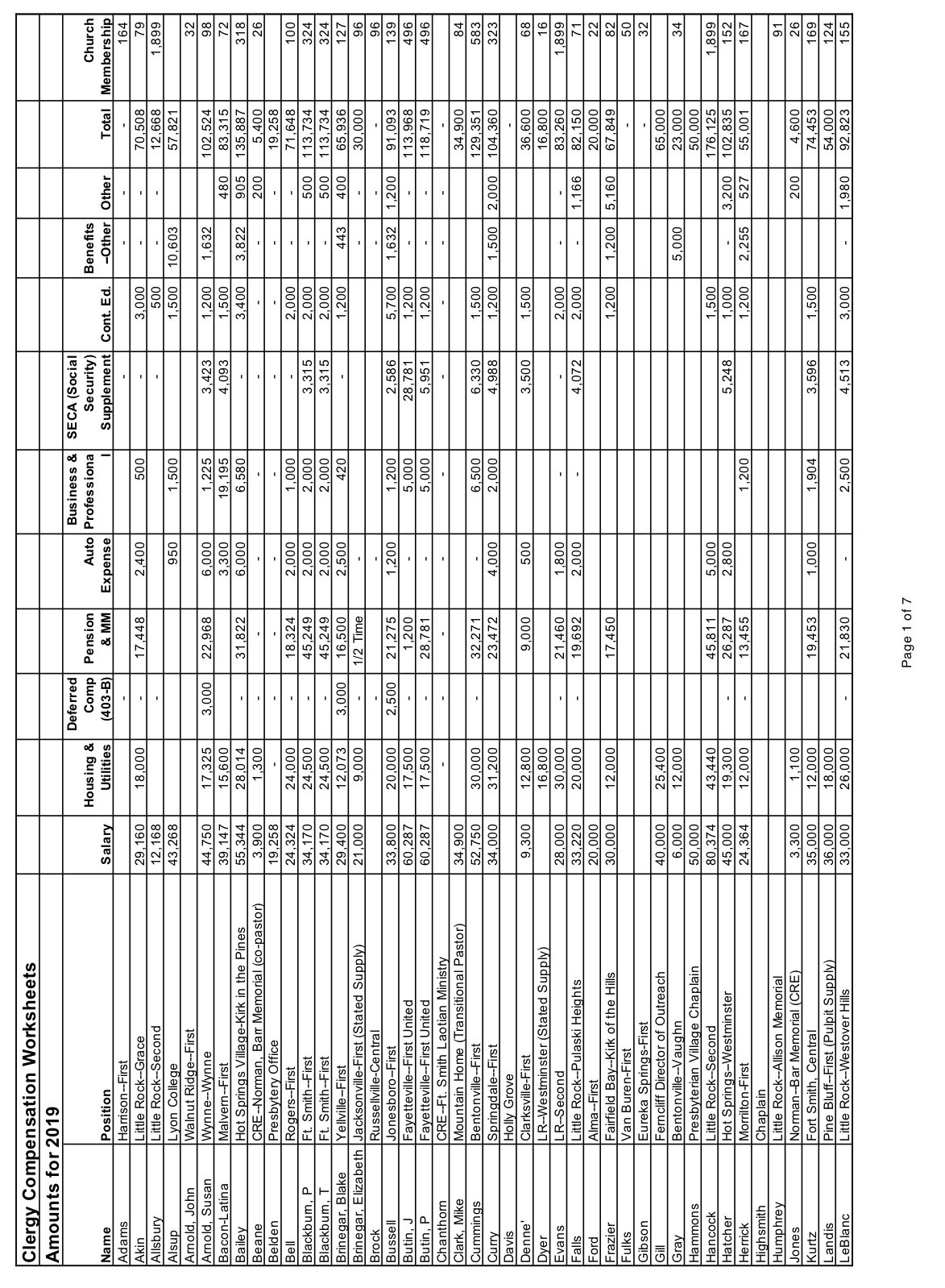 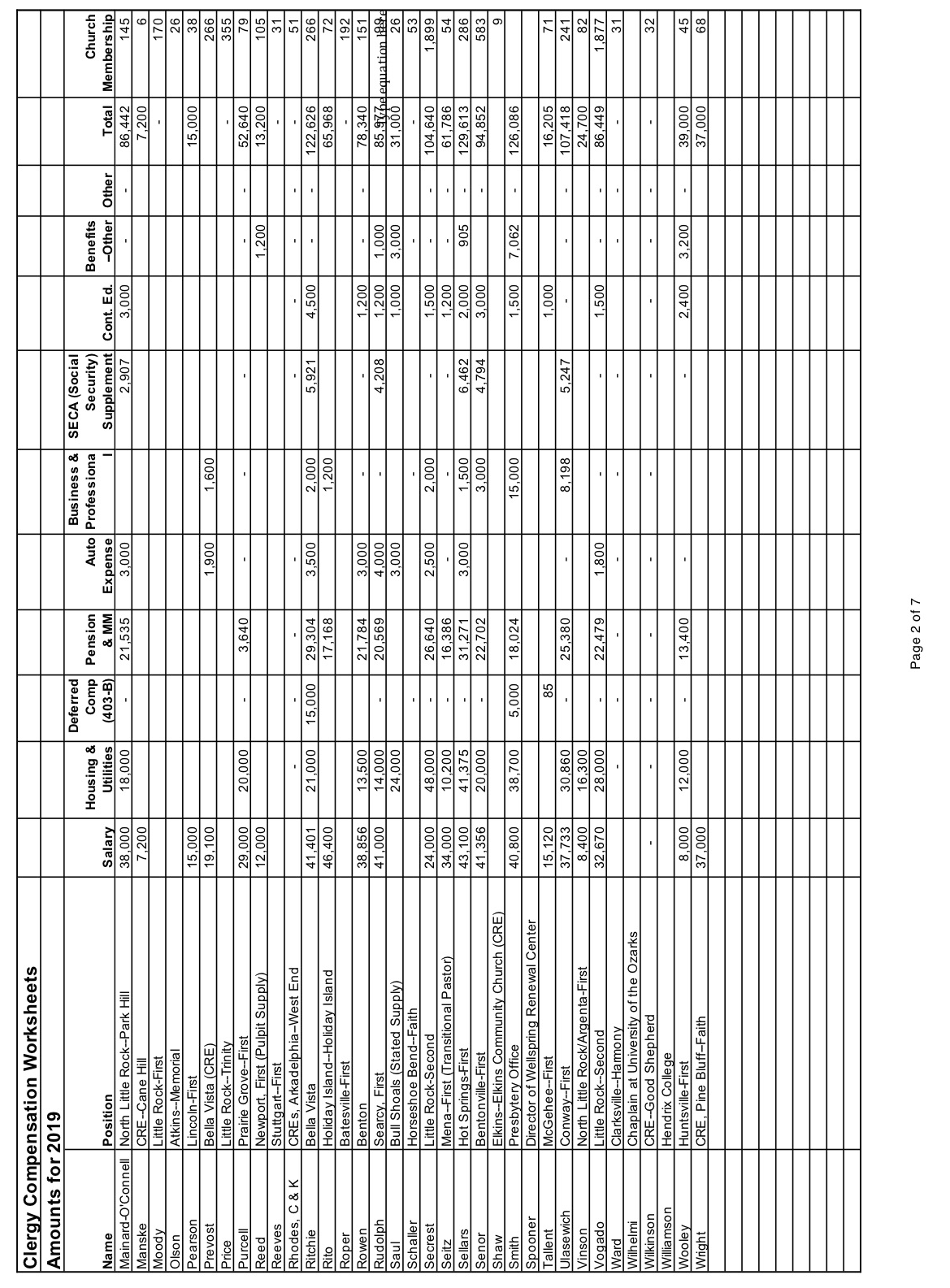 Attachment C – Report of Presbyterian WomenMaryann Sweeney and Vicki EricksonCo-ModeratorsA celebration of the ministry of Presbyterian Women began in Tulsa, Oklahoma at the Triennial Synod of the Sun Gathering in July 2019. Presbyterian Women from eleven Presbyteries attended with 110 in attendance. Arkansas Presbytery consisted of 38 women with one leading a workshop “PUPPETS, not just for kids.” Rev. Katie Cummings from First Presbyterian Church of Bentonville led worship, and Kathy White from Hot Springs was installed as the new Synod of the Sun Moderator, with Terri McKissack as Secretary. Coming home to Arkansas, our Clusters got busy with their fall gatherings. There were four successful fall gatherings throughout the state reaching just under 275 women. The gatherings focused on the Horizons Bible Study, “Love Carved in Stone” by Eugenia Gamble. Presbyterian Women is appreciative of the Presbytery of Arkansas for providing funds for PWPCT to provide scholarships for women to attend gatherings and retreats and to support efforts to bring to the congregations of the Presbytery of Arkansas the Horizon Bible Study and information on mission, justice and peace in the PCUSA. Attachment D – Prayer List for Congregations, Presbytery of Arkansas - 2020Prayer List for Congregations, Presbytery of Arkansas – 2020Jan. 	5	First, Clarksville				Park Hill, North Little RockJan. 	12	Mt. Vernon, Pea Ridge			First, HuntsvilleJan.	19	First, Benton				Active Ruling EldersJan. 	26	University of the Ozarks, Clarksville		Faith, Horseshoe BendFeb.	2	First, McGehee				Inquirers and Candidates for MinistryFeb. 	9	First, Lincoln				First, Heber SpringsFeb.	16	Synod of the Sun				Church MusiciansFeb.	23	First, Jacksonville				Presbyterian Disaster AssistanceMar. 	1	Church Secretaries and Treasurers		Holiday Island PresbyterianMar.	8	Second, Little Rock				First, YellvilleMar.	15	Directors of Children’s Programs			First, MenaMar.	22	First United, Fayetteville			Lyon College, BatesvilleMar.	29	First, Harrison				First, North Little RockApr.	5	Mt. Comfort, Fayetteville			First, DardanelleApr.	12	Good Shepherd, Greenwood			Presbyterian Church of Bella VistaApr.	19	Central, Fort Smith				Active DeaconsApr.	26	Alpine Church, Amity				Church GroundskeepersMay	3	First, Lonoke				Vaughn, BentonvilleMay 	10	First, Hot Springs				Ministries to Hispanic Persons in ArkansasMay	17	Westover Hills, Little Rock			Allison Memorial, Little RockMay	24	Holly Grove Church, Holly Grove			First, AlmaMay 	31	Kirk in the Pines, Hot Springs Village		First, SearcyJune	7	Mission Trip Participants			First, Fort SmithJune	14	Pulaski Heights, Little Rock			Harmony Church, ClarksvilleJune	21	New Worshipping Communities			First, Pine BluffJune	28	Graham Memorial, Forrest City			Elkins Church, ElkinsJuly	5	Grace, Little Rock				First, MalvernJuly	12	Barr Memorial, Norman			Hopewell Church, MorriltonJuly	19	First, Mountain Home				First, NewportJuly	26	First, Little Rock				Presbytery StaffAug. 	2	Trinity, Little Rock				Spring River, HardyAug.	9	First, Bentonville				Westminster, Little RockAug.	16	First, Conway				First, Prairie GroveAug.	23	First, Morrilton				First, SpringdaleAug.	30	Wynne Church, Wynne			Commissioned Ruling EldersSept.	6	Faith, Pine Bluff				First, BeebeSept.	13	Central, Pine Bluff				Church Camp MinistriesSept.	20	First, Brinkley				First, JonesboroSept.	27	First, Gurdon				Churches in Presbyteries in HondurasOct. 	4	Cane Hill Church, Cane Hill			Active and Retired Christian Educators and Youth DirectorsOct. 	11	First, Van Buren				First, BatesvilleOct.	18	First, Eureka Springs				Central, RussellvilleOct.	25	First, Helena				West End, ArkadelphiaNov.	1	Presbyterian Church of Bull Shoals		First, ArkadelphiaNov.	8	Campus Ministries				Hospital Chaplains and CounselorsNov.	15	Church Nursery Workers			First, RogersNov.	22	First, Marianna				Westminster, Hot SpringsNov.	29	First, Paragould				Church CustodiansDec.	6	Mountainburg Church, Mountainburg		Active and Retired MinistersDec.	13	Laotian Ministry, Fort Smith			First, StuttgartDec.	20	Memorial Church, Atkins and First, Walnut Ridge	Dec. 27	Kirk of the Hills, Fairfield Bay and Church Pre-Schools             Attachment E – Statement of Faith of MWS Emily HookI believe that God created and breathed life into the universe. However, God didn’t stop there; God even has a purpose for each person that God created. This purpose is that we should know and love our Creator and live in constant connection with the triune God. Humanity was made in God’s image so that God’s goodness could be reflected in our lives. This means that we were created to reflect all kinds of beautiful things like justice, compassion, peace, forgiveness, and truth. Despite this beautiful and intentional creation, sin entered into the world. Thankfully, sin did not cause God to stop loving us but it estranged us from God. It made it difficult to trust God and it distorted our relationship with God and others. However, there is good news. God loved us first, even in our sinful state. God’s love is not contingent on human action; rather it flows freely for all. In our sinful condition, undeserving of God's overwhelming and unrelenting love, God's grace draws us to God and justifies us by faith in Jesus Christ who was crucified. In light of this great grace, we are sanctified and redeemed. We are saved from eternal separation from God and we no longer live under the oppression of sin. Because of the good news, I know that I am not my own, I am God’s. I desire to live for the God who redeemed me and sustains me. I entrust myself daily to God’s care and give thanks everyday for God’s unending love and grace. I am able to love because God first loved me, and out of this love I am motivated to serve others. I recognize that God loves all of humanity and that Christians are called to also love and serve all whom we encounter. I believe that God gave us the church to encourage and nurture us along the path of discipleship. Our faith is not only strengthened by the study of the Bible and proclamation of the gospel, but also through fellowship with other believers. Additionally, through the sacraments of communion and baptism we respond and worship with the universal Church as we collectively seek to do God’s will in every time and place. Attachment F – Statement of Faith of Rev. Brian TimmonsI believe in God who is the beginning and the end of all that is. God created the individual (Ps. 139) and all that is in this world. God did not just create and then stay in eternity separated from humanity and the rest of creation, rather God continues to create (Rev. 21:6), restore (1 Peter 5:10), and interact with humanity. God has been with humanity since the beginning, even when humanity has, either collectively or individually, failed to listen to God’s word or outright rejected God.  God made a covenant with the Hebrew people. God would be their God and they would be God’s people. The people often failed, but God remained faithful. Throughout history there have been times when it seemed all hope was lost and the covenant was forgotten. These are the times in which God moved and worked and restored hope. The people had waited so long, but at the just the right time Jesus Christ entered this world as a baby born to a poor family (Luke 2), not exactly what people were expecting. God works in ways that are often unexpected. Through his life Jesus showed us what the Kingdom of Heaven is like. Jesus welcomed the poor, the oppressed, the outcast. He healed the sick and the hurting all while uttering the words, “Come and follow me…come and be mine” (Matthew 4:19). In Christ the hopeless can have hope, the unlovable can be loved, and those in turmoil can find peace. We as humans do not deserve this, we cannot earn it nor can we ever pay for it. This is grace and God has offered grace freely to the world and done so out of love (John 3:16). While grace is free, it must be remembered in the consumer driven disposable world we live in, grace is not cheap like so many throw away things we consume. It came with a great price. It cost the Son of Man his life. It is because of this we offer works of service. Service is a response to love. After the resurrection and before the ascension Jesus gave the disciples something to long for when he knew he would no longer walk with them in bodily form. This was the Holy Spirit. The Advocate (John 15:26). The Holy Spirit brings us wisdom and guidance. The Holy Spirit draws us into relationship with God. The Holy Spirit moves through prayer, moves through scripture, and moves through those whom God places in our lives so we might have understanding of how God is working in and through us. During his brief ministry Jesus gave us the examples of the eucharist and baptism, not for his benefit but for ours. The sacraments are about transformation and how God changes lives. The sacraments are something we can physically participate in with the understanding that God’s presence is experienced in the sacrament. The sacraments are a visible sign experience by the body of Christ of spiritual work God is doing inside the individual. Just as sure as Jesus promised the Holy Spirit, he promised he would one day return to us. Many people worry, actually obsess about when and how this will happen. I feel we should not live in fear of this day. We should live each day to the fullest while serving God’s Kingdom to the best of our ability while on this Earth with the gifts and talents God has given us. Attachment G – Statement of Faith of MWS Emmett Powers, HRI believe in God the Father Almighty whose love and grace flow like the ever flowing fountain in Calvin’s metaphor. I believe that God is the creator of all things seen and unseen. God’s purpose in all the creation is good. All things God created are for God’s glory. God keeps all things by God’s power, holding all things together by God’s Word. I believe in Jesus Christ, God’s only son, who, in due time, was born to the virgin Mary, and who was, as scripture says, in all points tempted as we humans are and yet without sin. I believe that Jesus is a manifestation of God’s love for us.  Jesus communicated that love toward all people through his life, his preaching, his miracles, the establishment of his church, his death on the cross, his burial, and his resurrection. I believe that he ascended back to God and sits at God’s right hand awaiting the final judgment of all things. I believe in his work of redemption and his sacrifice for human beings. I believe in the Holy Spirit. I affirm that the work of God’s Spirit is fundamental to our daily living. The Spirit is God’s presence among us, bringing comfort to us in our sorrow, enriching our spiritual development, and giving us peace that passes all understanding. I believe that the work of the Holy Spirit is necessary in the mystery of the communion. Only with the Holy Spirit can the Word be rightly proclaimed and the sacraments rightly administered. I believe that there are two sacraments. In baptism we are sealed unto Christ. Baptism demonstrates for the church and the world God’s outward sign for the believer that we may know that God’s work of inner grace is present. The sacrament of the Lord’s Supper is a consistent reminder of God’s gift to the church in the work of Jesus Christ who was broken for us and died for us on the cross, and whose blood was poured out as both a sign and seal of the new covenant between God and humanity. In mystical union with Christ the sacrament is a joyous celebration of Christ and his church, and the remembrance of the history of God’s grace to us. I believe that we have only one hope and comfort and life: We are kept by the power of God in Christ and through the presence and work of God’s Holy Spirit. I believe that all humans are created to glorify God and to enjoy God forever. I believe that though humans are fractured by sin, yet we are glorious to God through the work of divine creation and divine grace. I believe that the church of Jesus Christ is an institution of God’s work in the world. Its work is to provide for the nurture of all people in the Gospel, that it is made up of all those people from times past and present whom God has called and set apart for God’s purposes in grace. I believe the Bible is God’s holy Word. It represents God’s revelation to human kind over countless generations. It is a light to our path like no other, and from it we learn a life of discipline for our service of gratitude to God. These core beliefs characterize the uniqueness of my personal faith. Considered together they represent the basis of my understanding of the Christian life and the foundation of the vocation to which I am called as a minister of the gospel of God in Christ.Attachment H – Statement of Faith of MWS Carl McCormack, HRI believe in God; a living God; a creative God; a relational God.  Therefore, I believe that faith in God is a living, creative, and relational experience and is unquestionably the greatest gift I never deserved.  The roots of my faith run deep within the fertile soil of family tradition, watered with spiritual discipline learned at an early age, and nurtured by the church community.  Over the years my faith in God has grown, yet there have been times when it was severely challenged.  In the darkest days of my journey, not due to any strength or righteousness on my part, my faith remained because the object and source of my faith is strong and doggedly tenacious.I believe that both the Hebrew Scriptures and New Testament reveal a continuing relationship between God and God’s creation.  The stories and narratives of this relationship run through the verses from Genesis to Revelation describing a creative love that chose a people and beckoned them to follow, gave them form and purpose in the wilderness, lifting them up when they would fall; a love that took on flesh and bone in a lowly stable, continued to choose people and beckon them to follow; a love that healed and comforted, taught us to love God, neighbor, and enemy, and to live life with integrity; a love that bled and died upon a cross of rough hewn timbers, and was buried deep in a cold tomb carved of stone.  And yet it is a love that proved to be so strong that death could not quench it, and the tomb could not contain it.  This love continues to live in full and open relationship with us and all of creation.  The love of God revealed in scripture, and the grace of God revealed in the death and resurrection of Jesus of Nazareth are both the foundation and the framework of my faith, and Jesus Christ’s call to serve His church is the essence of my life.I believe the living God relates to us in many ways, but most profoundly through the presence and power of the Holy Spirit.  It is the Spirit that comforts us in grief, gives us eyes to see and ears to hear the word of God, guides us in our ministry and mission, empowers us to witness and proclamation, and binds the church together to give it life.I believe the words of Jesus recorded in Matthew 25 give form and purpose to the life of the church.  Feeding the hungry, giving drink to the thirsty, clothing the naked, visiting the ill and marginalized, and giving shelter to the homeless regardless of who they are and whether they thank us or not, is the church’s calling.  That is how we participate in Christ’s ministry of reconciliation.Attachment I – Statement of Faith of RE Susie WrightI believeGod is the Creator and Ruler of the universe and the giver of life.  God exists in three persons, God the Father, God the Son and God the Holy Spirit.  God created all people equal.  But people view others unequally.  Love makes us equal.  I believe that love is made possible by God in Jesus Christ.Jesus Christ, fully divine and fully human, lived a sinless life and voluntarily atoned for human sins by dying of the cross.  Jesus is the lens through which followers see God's intention for his Kingdom.  Jesus' example of living in service to others and in a continual relationship with the Father and the Holy Spirit gives us God's plan for each of our lives. I believe Jesus is Lord and that God has plans to restore everything.Jesus' presence continues to his disciples through the Holy Spirit.  God's spiritual presence helps us carry out God's purposes on earth.  The Spirit comes to transform our lives to do new things in the lives of individuals and the world.  The Old Testament, made up of Israel’s scripture, shows us God’s character and purpose for humankind.   The New Testament, writings from the followers of Jesus, is about him and the new life he gave them and all future generations.  The result of these writings is the Bible, a living and active document today as when it was compiled.  God’s written word teaches God’s will for His world by the guidance of the Holy Spirit to all those who encounter it.  The Church is a mystery.  How is it indestructible?  When one part suffers and all suffer?  When one part rejoices all parts rejoice?   It consists of people who experience good days and evil days.  So how can it exist?   God is the answer.  As the people of God, we come together to experience the Triune God in worship. We come together to glorify God through the Word and the Sacraments.  We experience Christ's Spirit presence in the sacraments of Baptism and the Lord's Supper.  These acts during worship remind us of Jesus' life, death and resurrection.  Proclaiming the reign of God, calling disciples, being a blessing to all peoples, and confronting evil continues to be the work of the church in the world.  I believe I am a beloved child of God. I always have been.  I always will be.  I am totally accepted, forgiven, and there is nothing I could ever do to lose this acceptance.  In response to His grace, I want to use my gifts and talents to help make this world the kind of place God wants for His people.Attachment J – Celebration of AnniversariesContinuing a practice begun in 2004, the Committee on Ministry will recognize at the 142nd Stated Meeting on October 4-5, 2019 all Ministers of Word and Sacrament members of the presbytery who this year celebrate anniversaries in five-year increments. The Presbytery will also recognize currently serving Commissioned Ruling Elders and active and retired Certified Christian Educators and Certified Associate Christian Educators celebrating anniversaries in five-year increments. The list below is based on information compiled in the presbytery office. Please check to make sure the information is correct and notify the Presbytery of any changes (email lesliebeld@aol.com).The following Church Professionals are receivingEngraved Keyrings as First-time Honorees in this presbytery:Ministers 5 Years					Rev. Becky Purcell	Ministers 15 Years       	    					Ministers 20 YearsRev. Terry McLellan, HR                                                  Rev. “Danny” Daniel, HRRev. Terry Tallent                                                              Rev. “Bill” SeitzChurch Professionals who were earlier honored:10 Years				40 Years		Rev. Kade Curry			Rev. Karen Akin			Certified ChristianRev. Linda Whitworth-Reed, HR	Rev. Lewis Donelson, HR	                        Educator         					Rev. Al Henager, HR                                 25 Years15 Years				                                                            NiAnn Thompson          Rev. Marci Ward			45 Years                                               Rev. Georgia Senor			Rev. Milton Davis, HR			 		Rev. David Dyer, HR			Commissioned25 Years				                                                            Ruling EldersRev. Stewart Smith			50 Years			            15 YearsRev. Rebecca Spooner		Rev. John Barklind, HR                      Claire RhodesRev. Leslie Belden			Rev. “Bill” Carr, HR                           Kenneth Rhodes					Rev. Dave King, HR		30 Years				                                       Rev. Sally Johnson, HR		60 YearsRev. William Tucker, HR		Rev. Fred Taylor, HR35 YearsRev. Clif FordRev. “Dick” Shinkle, HRRev. Dan WooleyAttachment K - Necrology of MWS Richard “Dick” Orr Knot, Sr., HRDick lived his life committed to his family, his friends, and his Lord.  He was an extraordinary person who viewed life as a gift and awoke each day thankful to his God for the beauty of creation. Dick strived in life to be kind and fair. He was not driven by prejudice or bias, but weighed his perceptions and decisions through the lens of his understanding of the Gospel.Dick grew up in Little Rock, AR and spent summers with his grandmother in Benton, AR. He developed deep roots in the area and returned during his retirement years to live there. After college and a two-year stint in the Navy, Dick met a  young nurse named Madelyn Cross and they married in May of 1950.  While in the Naval Reserves, he was recalled to fight in the Korean War.  He volunteered for one of the higher-paying, yet more dangerous jobs, on an aircraft carrier in order to send the extra pay home to his young wife and son.After leaving the Navy, Dick graduated from the University of Texas in Austin and enrolled in Austin Presbyterian Theological Seminary. Dick’s first ministry was as pastor of First Presbyterian Church in Sugarland, TX.  This small church began 47 years of serving the Lord as senior pastor and interim pastor across the south in Louisiana, Mississippi, Texas, and Arkansas. These churches included Minden Presbyterian Church, Minden, Louisiana, Northminster Presbyterian Church, Beaumont, TX and First Presbyterian Church, DeRidder, Louisiana, to name a few.Dick gave wholly of himself to his ministry.  He led his church by example and gave freely of his time and energy to follow the words of Jesus in the parable of Matthew 25:“I was hungry and you gave me food, I was thirsty and you gave me drink, I was a stranger and you clothed me, I was sick and you visited me, I was in prison and you came to me…Truly I say to you, as you did it to one of the least of these, my brothers and sisters, you did it to me.”A natural athlete, Dick enjoyed tennis and basketball and spent much time outdoors where he could commune with God and nature. He learned to love fishing from his father and could spend hours on the lake (if the fish were biting).  Some of his favorite pastimes included taking long walks and playing board games and dominoes with his loved ones. And Dick always relished a good southern meal especially ones prepared by Madelyn.Dick’s memory and legacy of love live on in his wife, Madelyn of 69 years, his four children Richard Orr Knott, Jr. (his wife Ginia), Mendy Knott (her partner, Leigh), Cindy Knott, LeAnne Knott Wyatt (her husband Greg), and their families,  including five grandchildren and seven great-grandchildren with the promise of more to come.Attachment L – Necrology of MWS Richard “Dick” Frothingham, HRRichard Frothingham, PhD, 93, of Little Rock, passed away on August 29, 2019. He was born in New York City to Richard Frothingham, MD, and Eleanor Hutchinson. Orphaned young, but blessed with good schools and a good church, he developed compassion and a love of learning. All his life, he used his resources to help all kinds of people through his careers as an army chaplain, a Presbyterian minister, and a college professor.
Dick grew up in New York City with his stepmother, Florie Deutsch Frothingham, MD, and his half-brother, Harry. He graduated from Stuyvesant High School and enlisted in the US Army during World War II. He served in the 656 field artillery unit in Germany and Czechoslovakia, visiting the concentration camp at Dachau soon after its liberation. The only thing Dick ever shot at while enlisted was a rabbit - which he missed.
Dick began his college education at a GI American University in Biarritz, France, while waiting to return to the United States. He finished his college education at Wooster College in Ohio. While at Wooster, he joined a leftwing organization, the Student League for Industrial Democracy. He remained engaged with socially progressive politics throughout his life. After graduating from Wooster in 1948, he studied for the ministry at the Oberlin Theological Seminary in Ohio, graduating in 1951. At Oberlin, he went on a blind date and met the love of his life, Mary Elizabeth Mosse. They began their 67-year marriage on June 28, 1952. Late in life, Dick took to composing sonnets for her.
Two small churches in Ohio shared Dick’s pastoral services until he reentered the military during the Korean War as a chaplain stationed in El Paso, Texas. He continued in the Army Reserve as a chaplain, reaching the rank of colonel. His reserve stints included teaching a World Religions course to help Army chaplains understand the diverse religious customs and needs of soldiers in their outfits.
Dick returned to New York City to pursue a PhD at Columbia University and Union Theological Seminary, writing a thesis on the Unitarianism of Samuel Taylor Coleridge. While in New York, Dick and Mary welcomed two sons, Richard in 1956 and Thomas James in 1960. He began his first faculty appointment at Doane College in Crete, Nebraska. While in Nebraska, they welcomed their third son, Edward Paul, in 1961. 
In the summer of 1962, the family moved to Little Rock, where Dick began teaching in the Departments of Philosophy and Religion at Little Rock University. Dick was the faculty sponsor for the first Black Students Union on campus. At a recent UALR symposium held in Dick’s honor, Clarence Guy reported that as one of the first black students at LRU, “we knew that many of the faculty did not want us there, but we were always welcome in Dick Frothingham’s office.” Dick remained at LRU as it was absorbed into the University of Arkansas system. Following his retirement, he continued teaching his favorite courses, Existentialism and Greek Philosophy. He regularly encountered former students and joked that he couldn’t rob a bank anywhere in Arkansas without being recognized.
Dick’s main calling was teaching and scholarship, but he filled in as a pastor in various Presbyterian churches in Arkansas throughout his life, including a longstanding relationship with Allison Memorial Presbyterian Church. His sermons were informed by tremendous scholarship and his knowledge of Greek, Latin, and Hebrew. He took pains to fill the baptismal basin with too-hot water so it would cool to a soothing lukewarm temperature by the middle of a church service.
Dick expressed his passion for lifelong learning by generously supporting members of his extended family with college tuition and personalized book donations from his vast collection. He remained intellectually active to the very end of his life, working on his autobiography and translating works by an obscure 17th century German poet, Daniel Czepko von Reigersfeld. After his death, his physician at the Longevity Center requested a donation of his brain for research studies, as a rare example of a 93-year-old with fully intact cognition.
He is survived by his wife, Mary Frothingham; children, Rich Frothingham (Margaret) of Durham, North Carolina, Tom Frothingham (Laura Phillips) of Roland, Arkansas, and Eddie Frothingham (Lisa) of Corvallis, Oregon; grandchildren Rick Frothingham (Megan) of New York City, Cameron Frothingham Kruis (Neal) of Lafayette, Colorado, Sunny Frothingham of Durham, North Carolina, Emma Frothingham of Redwood City, California, and Julia Frothingham of Northampton, Massachusetts; and great-grandchildren Henry Monroe Frothingham Kruis and Hazel Mae Frothingham Kruis of Lafayette, Colorado, and Charlotte Elaine Frothingham of New York City.Attachment M – Overture to the 224th General Assembly and RationaleMotion that the Presbytery of Arkansas approve the following Overture to the 224th General Assembly, meeting in Baltimore, Maryland, June 20-27, 2020:The Presbytery of Arkansas overtures the 224th General Assembly (2020) to form a commission to write a new confession for the PC(USA) to be considered for inclusion in the Book of Confessions.  This commission shall be formed by no later than December 31st, 2022.Rationale:According to the Confessional Nature of the Church Report, “In every time and place the church is called to make the implications of its fundamental confession of the Lordship of Jesus Christ unmistakably clear and relevant.”The Book of Confessions has not kept up with theological developments within the church.  This is particularly clear regarding theological anthropology.  An underlying question in our time is: what does it mean to be human in the 21st century?  Oppressive theological anthropologies have elevated particular groups and reduced the humanity of those deemed “other” because of their race, gender, nationality, sexuality, or socio-economic status.  Secular anthropologies reduce the meaning and purpose of human life to immediate happiness and the accumulation of material possessions while also teaching that humanity is competitive by nature, viewing other individuals and groups as threats against the self.  These anthropologies, which are widespread in our society, are part of a worldview which is destructive not only of our relationships with other people, but also of the world in which we live.  These damaging worldviews promote the oppression and exploitation of the earth and its peoples.  These worldviews are not consistent with God’s vision of humanity revealed in Jesus Christ, witnessed to in Scripture, and attested to in the life and ministry of the church.  We have the opportunity as the church to provide a descriptive and prescriptive theological anthropology which is rooted in our theology and Scripture and addresses the challenges facing humanity in the 21st century.The Confession of Belhar comes the closest to addressing these issues within our current Book of Confessions.  While the Confession of Belhar offers a powerful call for justice rooted in our relationship to Jesus Christ, it does not provide a clear answer to the more basic question of what it means to be human in the 21st century.  This new confession would include the exploration of traditional theological topics such as the imago dei and sin, along with the very real contemporary theological topics such as race, gender, community, and technology.  It should incorporate a theological anthropology which leads to the development of an interconnected ethics in topics such as love, justice, sexual identity, equality, immigrant status, ecology, and reconciliation.The documents in the Book of Confessions provide a deep and rich foundation for our faith, but they have not kept up with the theological developments of the church.  It is time for the PC(USA) to write a new confession.  This new confession would not only include a comprehensive theological understanding of what it means to be human, but also articulate the doctrines and beliefs of the church for the 21st century as it joins Jesus Christ’s work and vision for grace, mercy, welcome, hope, justice, peace, compassion, and love.Attachment N – Operating Income Statement, August 31, 2019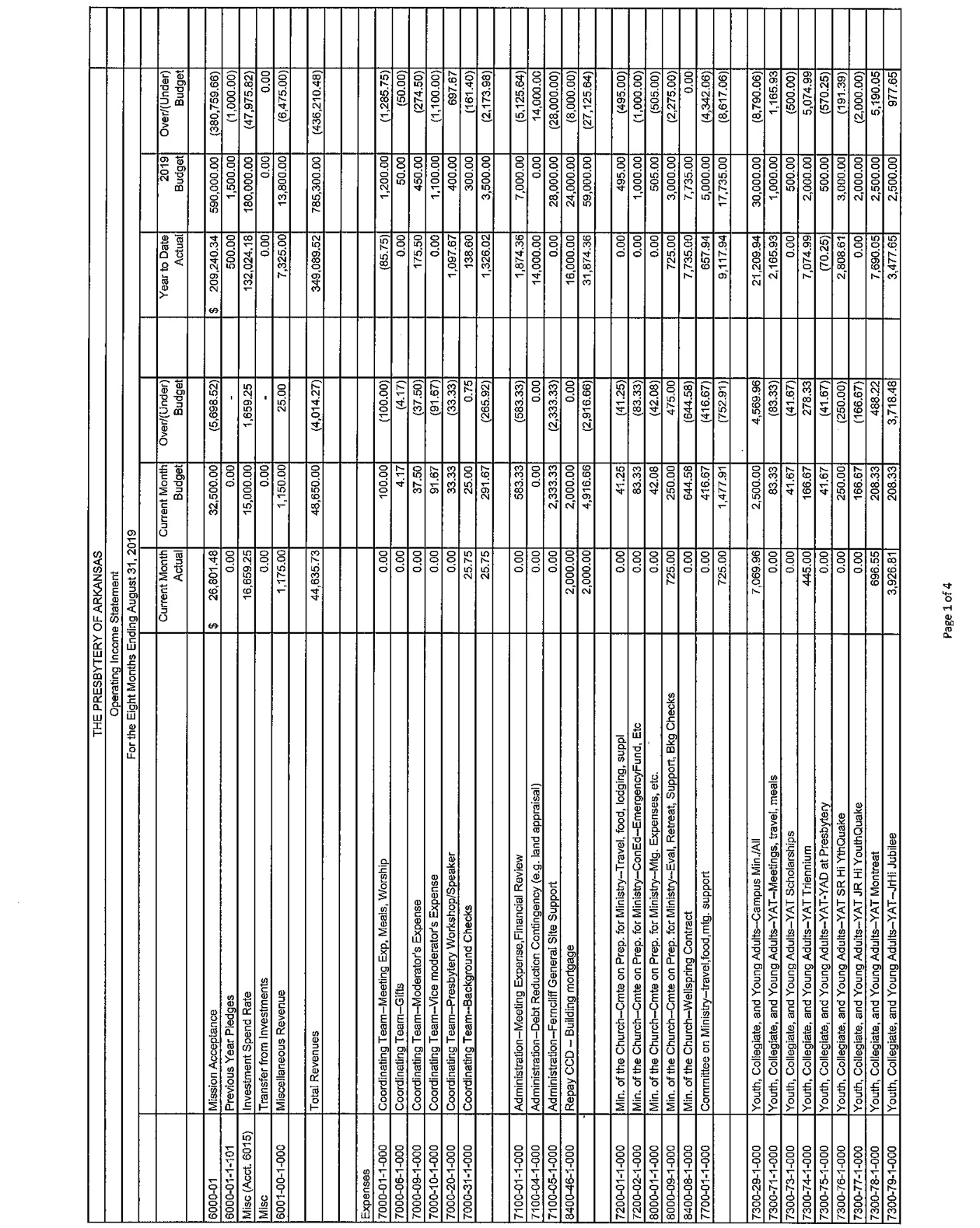 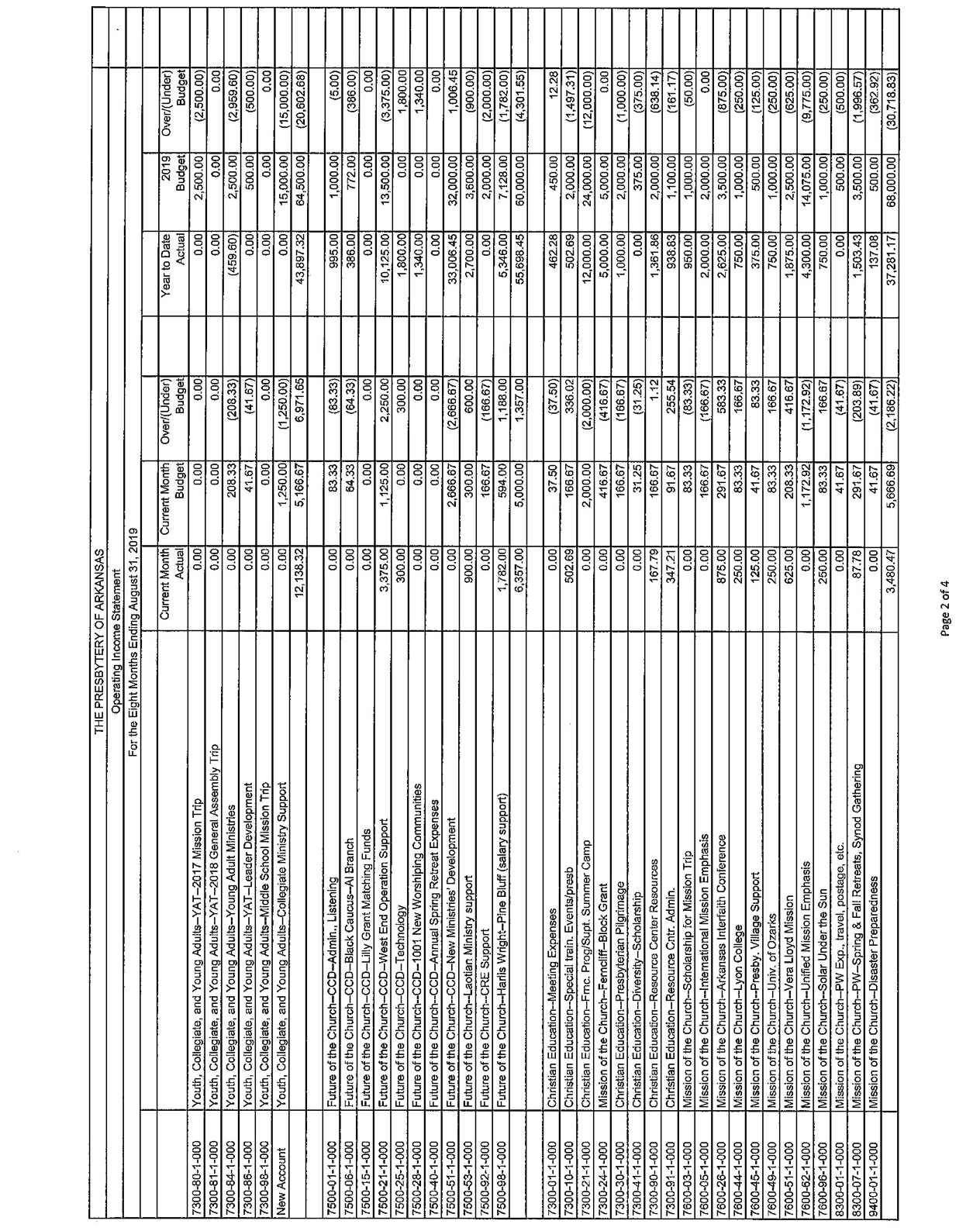 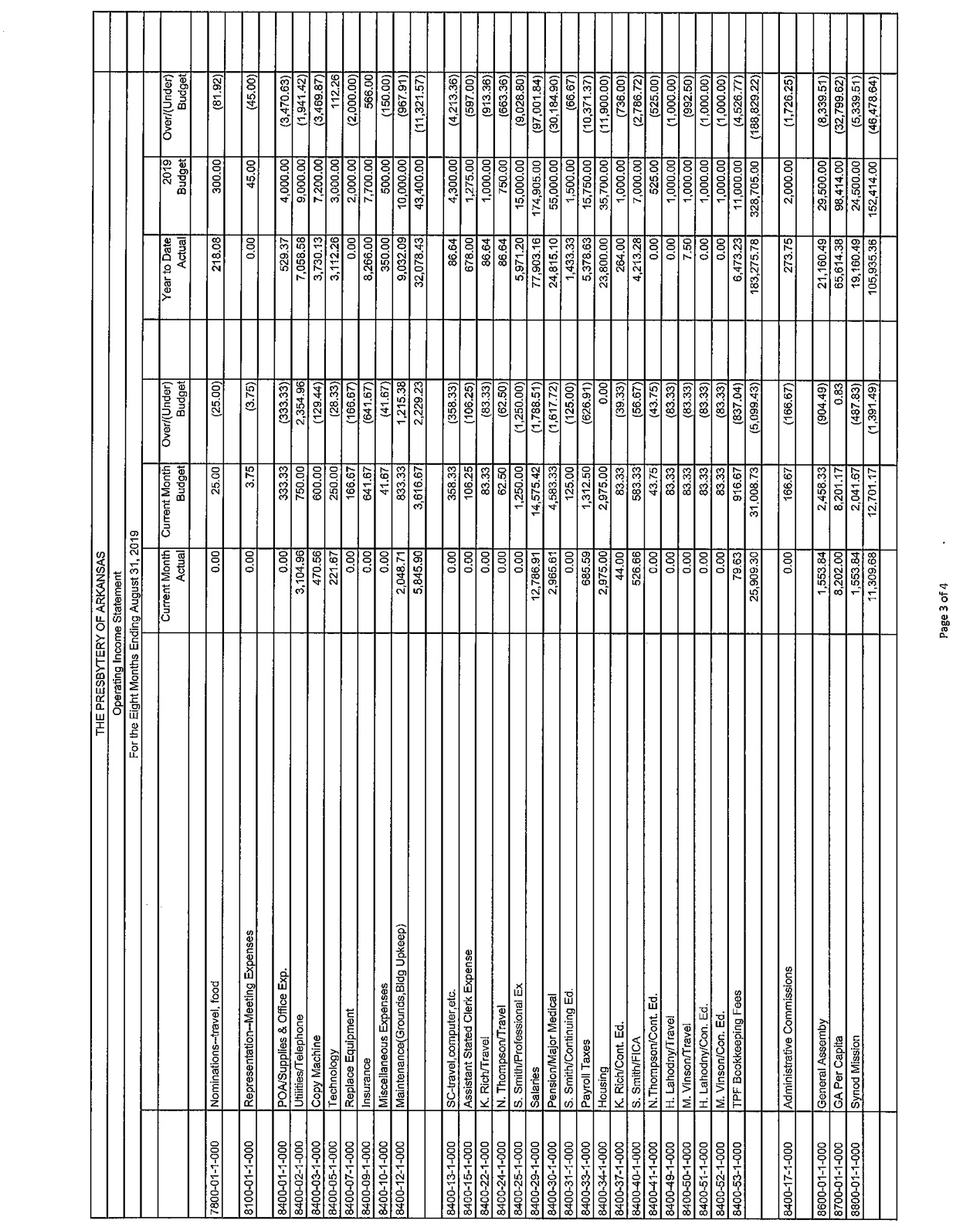 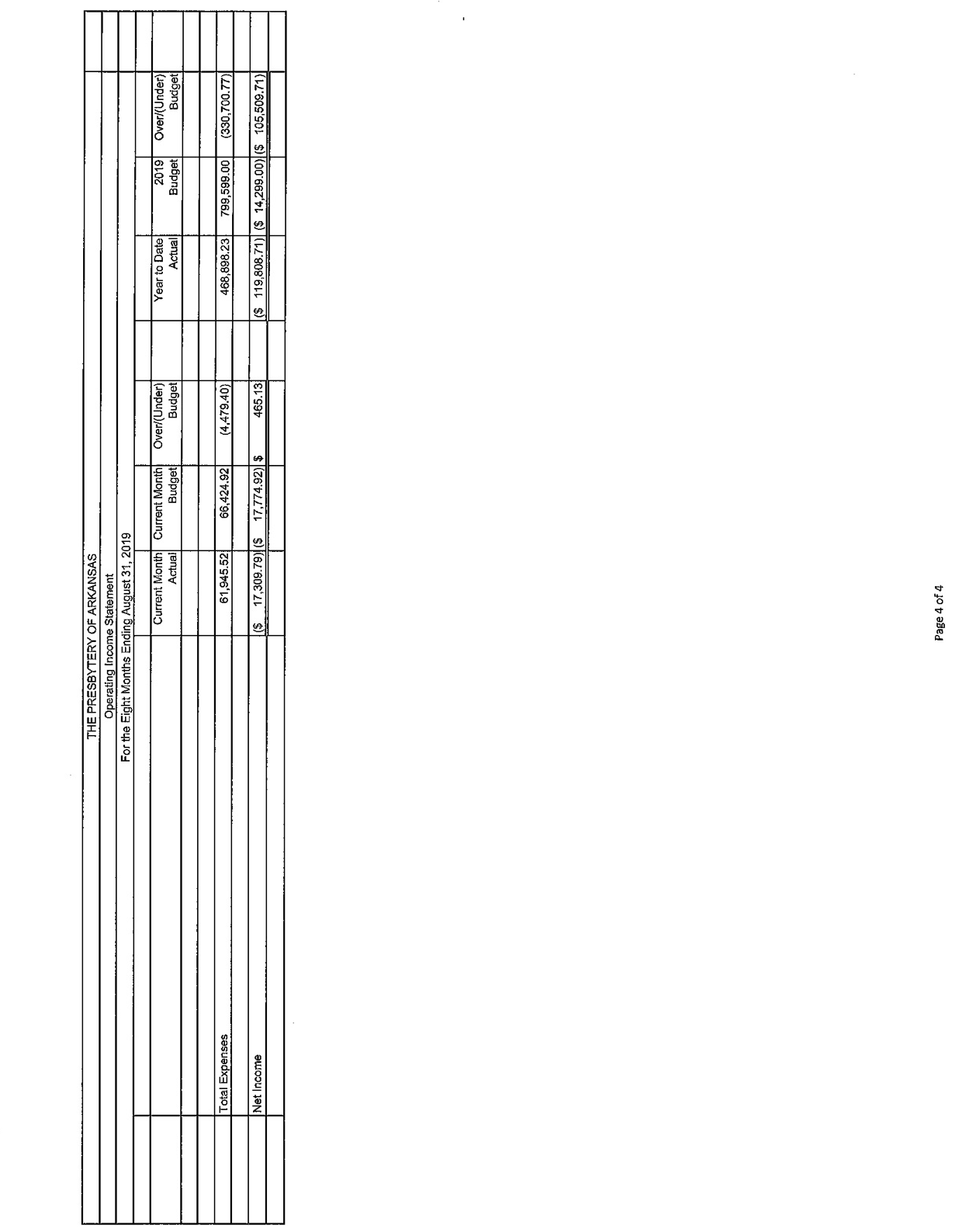 Attachment O – Benevolence as of August 31, 2019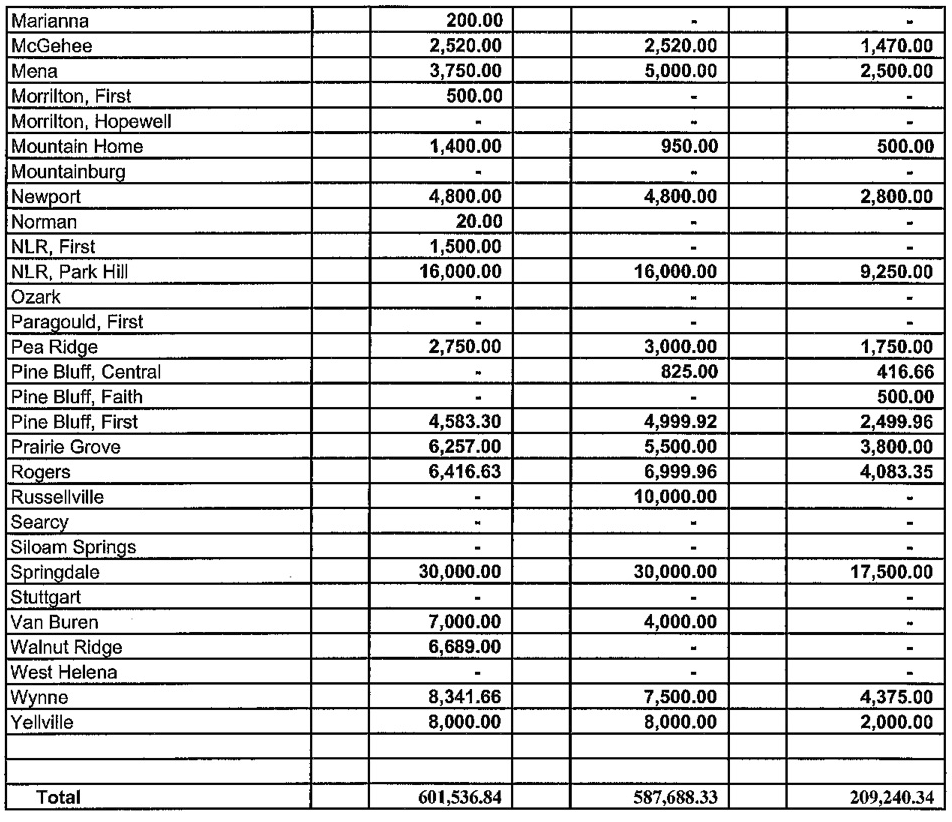 